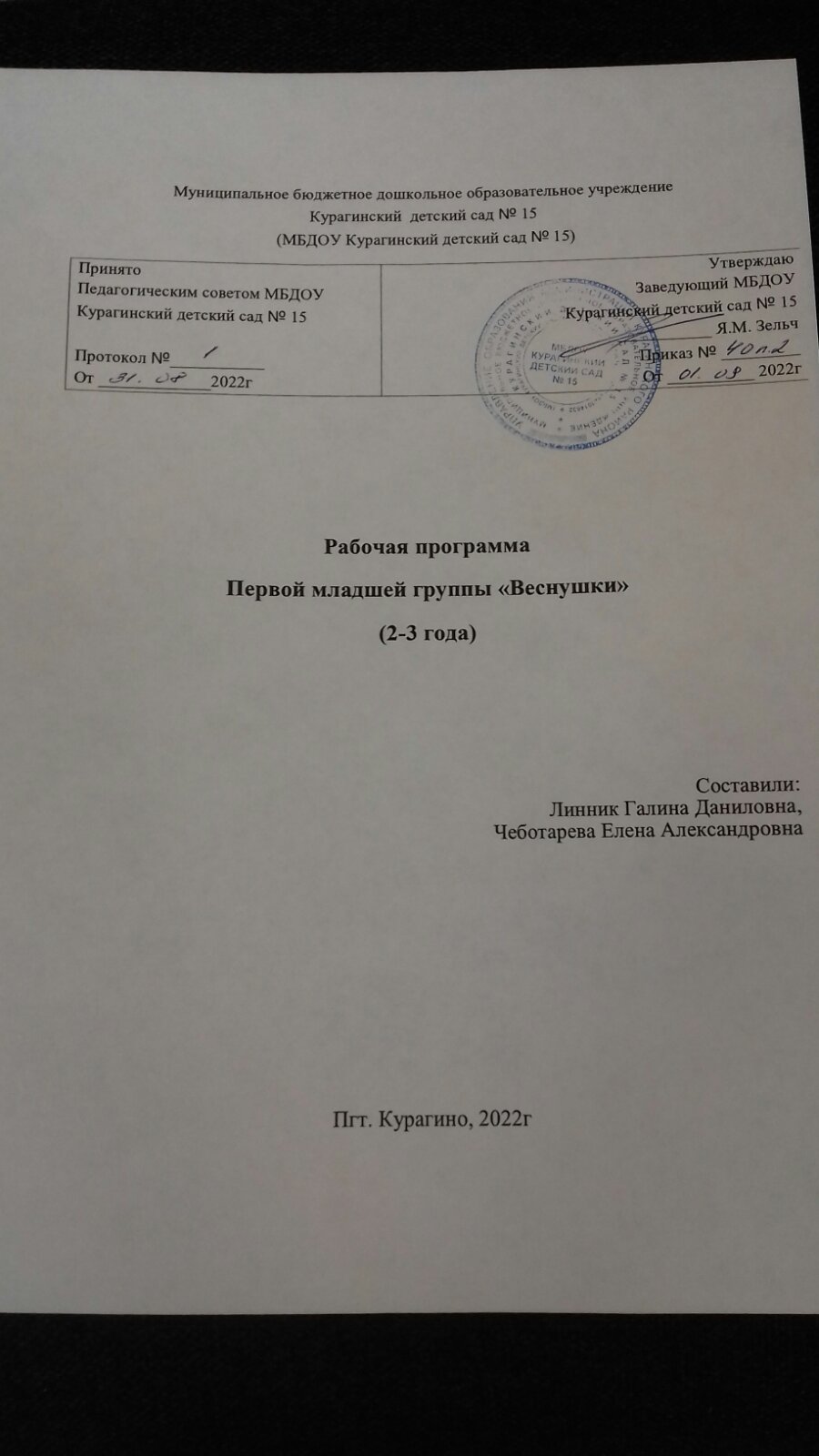 СОДЕРЖАНИЕI. ЦЕЛЕВОЙ РАЗДЕЛ41.1. Пояснительная записка	41.2. Принципы и подходы к формированию программы1.3.Возрастные особенности	…….  171.4. Целевые ориентиры	181.5. Развивающее оценивание качества образовательной деятельности по Программе	211.6. Педагогическая диагностика	21II. СОДЕРЖАТЕЛЬНЫЙ РАЗДЕЛ	222.1. Структура образовательных областей	222.2.Содержание психолого-педагогической работы	24Образовательная область «Социально-коммуникативное развитие"	24Образовательная область "Познавательное развитие" 	26Образовательная область "Речевое развитие"	29Образовательная область "Художественно-эстетическое развитие"	31Образовательная область "Физическое развитие"	372.3. Особенности образовательной деятельности разных видов и культурных практик	412.4. Формы, способы, методы и средства реализации ООП ДОУ	432.5. Способы и направление поддержки детской инициативы	46III. ОРГАНИЗАЦИОННЫЙ РАЗДЕЛ	533.1. Психолого-педагогические условия, обеспечивающие развитие ребенка	533.2.ОрганизацияППРС………………………………………………………………………543.3.Материально-техническоеиметодическоеобеспечениепрограммы………………………………………58          3.4.ПримерныйрежимдняДОУ………………………………………………………………64          Списоклитературы……………………………………………………………………………66Рабочая программа составлена с учетом интеграции образовательных областей, содержание детской деятельности распределено по месяцам и неделям и представляет систему, рассчитанную на один учебный год.	Рабочая программа  предназначена для детей 2-3 лет (первая младшая группа) и рассчитана на 36 недель, что соответствует комплексно-тематическому планированию по программе  «Теремок» для детей раннего возраста под редакцией Лыковой И.А.,  Волосовец Т.В., Кириллов И.Л., Ушакова О.С.	Рабочая программа является "открытой" и предусматривает вариативность, интеграцию, изменения и дополнения по мере профессиональной необходимости.I.   ЦЕЛЕВОЙ РАЗДЕЛ1ПОЯСНИТЕЛЬНАЯ ЗАПИСКАДанная рабочая программа разработана на основе ООП МБДОУ Курагинский детский сад № 15 и примерной общеобразовательной программы дошкольного образования «Теремок» для детей раннего возраста под редакцией Лыковой И.А.,  Волосовец Т.В., Кириллов И.Л., Ушакова О.С., «Рабочей программой воспитания муниципального бюджетного дошкольного образовательного учреждения Курагинский детский сад № 15», в соответствии   ФГОС ДО.Программа разработана на основании следующего нормативно – правового обеспечения:Закон Российской Федерации от 29.12.2012 года №273-ФЗ «Об образовании в Российской Федерации».Санитарно-эпидемиологические правила и нормативы СанПиН 2.4.1.3049-13 «Санитарно-эпидемиологические требования к устройству, содержанию и организации режима работы дошкольных образовательных организаций».Федеральный государственный образовательный стандарт, утвержденный приказом Министерства образования и науки Российской Федерации, утвержден приказом Министерства образования и науки Российской Федерации от 17.10.2013 №1155.Приказ Министерства образования и науки Российской Федерации от 30.08.2013 №1014 «Об утверждении Порядка организации и осуществление образовательной деятельности по основным общеобразовательным программам – образовательным программам дошкольного образования»	Целью рабочей программы являются:  создание мотивирующей образовательной среды для освоения ребенком социокультурного опыта по вектору амплификации развития с учетом его возрастных возможностей, индивидуальных особенностей и образовательного запроса его семьи.Задачи программы:Поддержка у каждого ребенка чувства базового доверия к миру, обеспечение эмоционального комфорта и успешной адаптации к новым условиям социальной жизни в образовательной организации.Создание условий для сохранения жизни и здоровья детей; обеспечение комплексной безопасности (витальной, социальной, экологической, информационной и др.).Расширение представлений ребенка о мире; амплификация его развития с учетом индивидуальных особенностей и образовательного запроса семьи.Содействие успешной социализации и становлению социокультурного опыта ребенка в соответствии с возрастными особенностями (культурно-гигиенические навыки, самообслуживание, способы деятельности, культурные практики и др.).Формирование позитивного опыта общения в разных ситуациях взаимодействия с другими людьми (близкими взрослыми, детьми).Развитие понимания речи разных людей; поддержка становления собственной речи ребенка как основного средства коммуникации и познания окружающего мира.Организация условий для системного освоения детьми доступных видов активности (предпосылок деятельности) в их разнообразии.Поддержка становления детской инициативы и предпосылок субъекта деятельности.Создание условий для становления образа «Я», включающего представления о своем теле, своих умениях, привычках, желаниях, интересах, достижениях.Развитие личностных качеств: доброжелательности, активности, самостоятельности, уверенности, самоуважения и др.Программа основывается на следующих научно обоснованных подходах: культурно-историческом, деятельностном, личностном, аксиологическом, культурологическом, андрагогическом, системном и др.Воспитательные задади: создавать благоприятные условия для гармоничного развития каждого ребенка в соответствии с его возрастными, гендерными, индивидуальными особенностями и склонностями; формировать общую культуру личности ребенка, в том числе ценности здорового образа жизни, инициативности, самостоятельности и ответственности, активной жизненной позиции; развивать способности и творческий потенциал каждого ребенка; развивать социальные, нравственные, физические, интеллектуальные, эстетические качества;  организовывать содержательное взаимодействие ребенка с другими детьми, взрослыми и окружающим миром на основе гуманистических ценностей и идеалов, прав свободного человека; воспитывать у детей чувства любви к Родине, гордости за ее достижения на основе духовно-нравственных и социокультурных ценностей и принятых в обществе правил и норм поведения в интересах человека, семьи, общества; воспитывать у ребенка чувства собственного достоинства в процессе освоения разных видов социальной культуры, в том числе и многонациональной культуры народов России и мира, умения общаться с разными людьми; объединять  воспитательные  ресурсы   семьи и детского сада на основе традиционных духовно-нравственных ценностей семьи и общества; устанавливать партнерские взаимоотношения с семьей, оказывать ей психолого-педагогическую поддержку, повышать компетентность родителей (законных представителей) воспитанников в вопросах воспитания, развития и образования детей.Решение обозначенных в программе целей и задач воспитания возможно только при целенаправленном влиянии педагога на ребенка с первых дней его пребывания в ДОУ. От педагогического мастерства каждого воспитателя, его культуры, любви к детям зависят уровень общего развития, которого достигнет ребенок, и степень приобретенных им нравственных качеств, которые он  будет использовать в течение все дальнейшей жизни. Если взрослые на протяжении этого  возрастного периода оказывают поддержку ребенку, он будет гораздо быстрее развиваться. Развитие рассматривается как присвоение ребенком знаний и опыта, накопленных человечеством, где носителем этого опыта на первых порах выступает взрослый. Кроме того, результатом искреннего и доброжелательного общения взрослого и ребенка окажутся сформированные у малыша чувство доверия к миру,  привязанность к родителям и другим близким людям. И мы, взрослые, несем ответственность за то, какими вырастут дети. Заботясь о здоровье и всестороннем воспитании детей, педагоги совместно с семьей должны стремиться сделать счастливым детство каждого ребенка.	За основу всей педагогической и воспитательной работы берется русская народная сказка, сюжет которой проходит красной линией через все виды деятельности и режимные моменты. Соответствующим образом проектируется предметно-развивающая среда.На каждом НОД решается целый комплекс задач: расширяется и уточняется представление детей об окружающем мире; развивается речь, внимание, мышление, память; развивается восприятие ребенка (форма, цвет, величина), его тактильная чувственность и фонематический слух; приобретаются изобразительные навыки, и активизируется игровая деятельность.Объем материала  одной сказки дети должны усвоить за месяц, в течение учебного года проводится работа по следующим сказкам:«Курочка Ряба» (октябрь)«Репка» (ноябрь)«Теремок» (декабрь)«Маша и медведь» (январь)«Лиса, заяц и петух» (февраль)«Колобок» (март)«Три медведя» (апрель)«Волк и семеро козлят» (май)Таким образом, предполагается, что в указанном месяце все виды деятельности и режимные моменты проводятся по сюжету определенной сказки.Система планирования:Помогает ребенку видеть целостную картину мираПозволяет уменьшать учебную нагрузкуДает простор детскому фантазированию.Развивает творческое воображениеУлучшает психологический климат в детском коллективе.Методические рекомендацииСказка-это волшебный и увлекательный мир, который манит детей удивительными приключениями, превращениями и героями. Сказки-первые литературные произведения, к которым каждый ребенок прикасается в период дошкольного детства. Сказка активизирует воображение, заставляет сопереживать и внутренне содействовать персонажам, а в результате у ребенка появляются новые знания и представления и, что самое главное, формируется эмоциональное отношение к окружающему: к людям, предметам и явлениям.Главной фигурой для детей 1,5- 3 летнего возраста продолжает оставаться взрослый, ибо дети практически во всем зависит от него. Маленькие дети не могут познать мир. Если им не объяснять смысл того, что они видят, слышат, т.е. ребенку необходимо знать и чувствовать, что взрослый всегда готов ему помочь, поддержать и защитить. Взрослый для малыша – авторитет.В самые первые годы жизни дети учатся тому, что будут использовать в течение все дальнейшей жизни. Если взрослые на протяжении этого возрастного периода оказывают поддержку ребенку, он будет гораздо быстрее развиваться. Развитие рассматривается как присвоение ребенком знаний и опыта, накопленных человечеством, где носителем этого опыта на первых порах выступает взрослый. Кроме того, результатом искреннего и доброжелательного общения взрослого и ребенка окажутся сформированные у малыша чувство доверия к миру, привязанность к родителям и другим близким людям. И мы, взрослые, несем ответственность за то, какими вырастут дети.Восприятие литературного произведения – очень сложная, развивающаяся во времени внутренняя деятельность, в которой участвуют воображение, восприятие, внимание, мышление, память, эмоции, воля. Каждый из этих процессов выполняет свою важную функцию в общей деятельности – в знакомстве с явлениями окружающей действительности через сказку. Они являются для ребенка неисчерпаемым источником развития чувств и фантазии, которые в свою очередь приобщают его к духовному богатству.Так как ребенок знакомится все с большим количеством новых предметов, у него совершенствуется способность переключать и распределять внимание. Малыш уже в состоянии удерживать внимание на интересующей его деятельности 8-10 минут. Но объем очень невелик.	Память в этом возрасте проявляется главным образом в узнавании воспринимавшихся раньше вещей и событий. Ничего преднамеренно, специально дети этого возраста запомнить не могут. И в то же время они прекрасно запоминают то, что они с интересом слушали и наблюдали.Мышление ребенка раннего возраста развивается под влиянием восприятия. Главную роль в процессе развития мышления играет предметная деятельность. Мышление ребенка данного возраста носит наглядно – действенный характер, поэтому познание окружающего мира происходит в процессе реальных предметных манипуляций.Чтение или рассказывание сказки взрослый сопровождает показом игрушек, картинок. Само чтение должно быть живым, выразительным. Читая, взрослый подчеркивает ритм, изменяет силу, высоту голоса, интонацию, вовлекает детей в действие сказки. Например, при рассказывании Репки со словами «тянут-потянут» он обхватывает ребенка, раскачивается с ним в такт словам, а на последней фразе: «Вытянули репку!» — шутливо его опрокидывает. Как показывает педагогическая практика, малыши просто в восторге от подобных занятий и даже самые застенчивые из них рано или поздно начинают участвовать в действии сказки. Дети третьего года жизни способны участвовать в игре-драматизации, то есть импровизации на основе литературного произведения, особенно сказки. Ребенок уже осознанно принимает роль какого-либо персонажа, передавая запомнившиеся слова вместе с тем или иным движением, действием.Сказки не только расширяют представления ребенка и обогащают его знания. Они вводят детей в особый, исключительный мир чувств, глубоких переживаний и эмоциональных открытий. А так же сказка очень хорошо развивает память и речь ребенка.	Роль сказок в развитии детей заключается еще и в том, что она закладывает предпосылки критического мышления ребенка, учит понимать, что не все, что говорят взрослые, является «истиной в последней инстанции». Но при этом важно понимать, что сказку нужно не просто рассказывать ребенку, а постоянно комментировать то, о чем рассказываете. Не надо много слов, иногда достаточно мимики, интонации, тяжелого вздоха, покачивания головой. И тогда сказка станет замечательным средством обучения малыша правилам безопасности.Одним из новообразований раннего возраста является речь. Речь детей ситуативная, осуществляется в процессе диалога, т.е. требует постоянной поддержки со стороны собеседника.Дети вовлекаются в совместное рассказывание сказки, когда воспитатель говорит начало предложения, а малыши его заканчивают. Сначала взрослый рассказывает сказку, затем детям надеваются шапочки или элементы костюма (платочек, шапку, бантик и т.п.). Даже если ребенок не произнесет ни слова, он с удовольствием наденет колпак и повторит движение взрослого. Использование детских игрушек, кукол-перчаток, пальчиковых кукол для таких сюжетных инсценировок приводит к научению самостоятельного рассказывания в дальнейшем.Ребенок 1,5-3 лет способен выражать множество эмоций: радость, восторг, удивление, тревогу, доверие, страх, стыд, гнев и другое. Ни одну из них нельзя назвать «хорошей» или «плохой», «полезной» или «вредной» т.к. каждая из них чему-то учит ребенка. Он проявляет свои эмоции ярко и непосредственно и не способен произвольно контролировать эти проявления.	Дети очень восприимчивы к музыке, и с ее помощью можно создать у ребенка тот настрой, который в данный момент необходим – например, расслабление и покоя при укладывании на сон, радости в период активного бодрствования. Дети любят повторение: они с удовольствием много раз слушают одну и ту же сказку, любят петь знакомые песни, повторять знакомые действия.Повторы в народных сказках как нельзя лучше способствуют развитию речи. Краткость изложения, емкость, эмоциональная насыщенность сюжета – все настраивает на активность восприятия: дед бил-бил, бабка била-била, вся компания тянет-потянет репку, каждый из персонажей старается. Ребенок может не только воспроизвести действия персонажей, но и выразить жестами свое отношение.Сказка пробуждает активность ребенка: она настраивает на сопереживание, сочувствие, ведь ребенок мысленно проходит весь путь с героем произведения. Композиция сказки, яркое противопоставление добра и зла, выразительный язык, результат разных характерных поступков- все это делает сказку особенно интересной и волнующей.Не всегда воспитательное значение сказки представлено открыто. В некоторых случаях, наоборот, даже может показаться, что сказка несет в себе отрицательную смысловую нагрузку, пропагандирует жестокость, насилие, подавление личности. Это и колобок, съеденный лисой и выгнанный из собственного домика зайчик. Однако, сказки с печальным окончанием для малышей вовсе не случайны. Из них ребенок получает представление о том, что дом – это защита, а внешний мир может быть опасным, и если ты еще мал и слаб, то туда до поры до времени тебе ходить одному не надо.Роль сказок в развитии детей заключается еще и в том, что она закладывает предпосылки критического мышления ребенка, учит понимать, что не все, что говорят взрослые, является «истиной в последней инстанции». Но при этом важно понимать, что сказку нужно не просто рассказывать ребенку, а постоянно комментировать то, о чем рассказываете. Не надо много слов, иногда достаточно мимики, интонации, тяжелого вздоха, покачивания головой. И тогда сказка станет замечательным средством обучения малыша правилам безопасности.Без сказки нет у ребенка ни мечты, ни волшебной страны, где сбываются все желания. Ребенку, по каким-то причинам лишенному в детстве возможности слушать сказки, трудно будет почувствовать красоту родного языка. Чувства, испытанные слушателем сказки, закладывают в его душе незримую крепость. Сильные впечатления уже в детские годы производят в человеке внутренние перемены. И когда он становится взрослым, знание чудесных сказок по-своему отзывается в его поступках.Программа воспитания отражает специфику взаимодействия участников образовательных отношений со всеми субъектами образовательных отношений в ДОУ № 15, поскольку только при подобном подходе возможно воспитать гражданина и патриота, раскрыть способности и таланты детей, подготовить их к жизни в высокотехнологичном, конкурентном обществе.Для того чтобы эти ценности осваивались ребёнком, они должны найти свое отражение в основных направлениях воспитательной работы детского сада.Ценности Родины и природы лежат в основе патриотического направления воспитания.Ценности человека, семьи, дружбы, сотрудничества лежат в основе социального направления воспитания.Ценность знания лежит в основе познавательного направления воспитания.Ценность здоровья лежит в основе физического и оздоровительного направления воспитания.Ценность труда лежит в основе трудового направления воспитания.Ценности культуры и красоты лежат в основе этико-эстетического направления воспитания. Культурно-исторический подход к развитию человека (Л. С. Выготский) определяет ряд принципиальных положений Программы (необходимость учёта интересов и потребностей ребёнка дошкольного возраста, его зоны ближайшего развития, ведущей деятельности возраста; понимание взрослого как главного носителя культуры в процессе развития ребёнка; организацию образовательного процесса в виде совместной деятельности взрослого и детей и др.). Он также предполагает определение целей Программы и путей их достижения с учётом современной социокультурной среды, в том числе особенностей российского общества и основных тенденций его развития. Ребёнок развивается в многонациональном, поликультурном, социально дифференцированном мире, бросающем обществу, государству и каждому человеку национальный, демографический, гендерный, технологический и другие вызовы. От ребёнка требуются такие человеческие качества, как инициативность,ответственность, способность находить нестандартные и принимать правильные решения, действовать в команде и др.  Центральной категорией деятельностного подхода является категория деятельности, предполагающая активное взаимодействие ребёнка с окружающей его действительностью, направленное на её познание и преобразование в целях удовлетворения потребностей. Преобразуя действительность на доступном для него уровне, ребёнок проявляется как субъект не только определённой деятельности, но и собственного развития.  Любая человеческая деятельность включает в себя ряд структурных компонентов: мотив, цель, действия, продукт, результат. Выпадение хотя бы одного из них размывает понятие деятельности. Поэтому образовательный процесс должен быть построен таким образом, чтобы каждый ребёнок не просто осуществлял видимую, операциональную сторону деятельности, но был при этом активно-положительно мотивирован на достижение цели, добивался ожидаемого результата. Только в этом случае можно вести речь о реализации деятельностного подхода. Любая ценная,с точки зрения взрослого человека, деятельность не будет иметь развивающий эффект, если она не имеет для ребёнка личностного смысла.  Личностный подход в широком значении предполагает отношение к каждому ребёнку как к самостоятельной ценности, принятие его таким, каков он есть.  Практические выходы личностного подхода:приоритетное формирование базиса личности ребёнка;мотивация всего образовательного процесса: ребёнок не сундучок, в который можно переложить имеющиеся у взрослого знания и опыт. Он усваивает образовательный материал только тогда, когда тот для него из объективного (существующего независимо от человека) становится субъективным (личностно значимым); утверждение в образовательном процессе субъект-субъектных (партнёрских) отношений между взрослыми и детьми.  Аксиологический подход предполагает ценностную ориентацию всего образовательного процесса. Помимо общечеловеческих ценностей (добро, красота, справедливость, ответственность и др.), в Программе большое внимание уделяется формированию у детей чувства принадлежности в первую очередь к своей семье, ближайшему социуму (например, друзьям по дому, двору, группе), своей стране. Ведь когда за спиной семья, друзья, Россия — ты не одинок!  Культурологический подход ориентирует образование на формирование общей культуры ребёнка, освоение им общечеловеческих культурных ценностей. В андрагогической образовательной парадигме сам ребёнок понимается как высшая ценность процесса образования. Общенаучный системный подход позволяет рассматривать Программу как систему, в которой все элементы взаимосвязаны. Один из главных признаков этой системы — её открытость. Программа не догма, а документ рамочного характера, в котором «возможны варианты» — изменения, дополнения, замены.Очевидно, что все вышеназванные подходы взаимосвязаны, их объёмы в значительной степени пересекаются, не совпадая полностью.Программа основывается также на универсальных ценностях, зафиксированных в ФЗ «Об образовании в Российской Федерации», Конвенции ООН о правах ребёнка, в которых установлено право каждого ребёнка на качественное образование, на развитие личности, на раскрытие индивидуальных способностей и дарований; образовательная деятельность ДОО должна строиться на уважении к личности ребёнка, к родителям как первым воспитателям и к укладу семьи как первичного местасоциализации ребёнка.     Одним из главных принципов реализации Программы является адекватность возрасту. В соответствии с указанным принципом ведущими видами деятельности детей являются: в младенческом возрасте — непосредственное эмоциональное общение, в раннем — предметная деятельность, в дошкольном — игра.      Самостоятельными, самоценными и универсальными видами деятельности являются также чтение (слушание) художественной литературы, восприятие произведений музыкального и изобразительного искусства, общение, продуктивная, музыкально-художественная, познавательно-исследовательская деятельности, элементарный труд. Формами реализации Программы, адекватными возрасту детей, могут быть:в младенческом и раннем возрасте — совместные со взрослым игры и игровые действия, в дошкольном — экспериментирование, проектирование, коллекционирование, беседы, наблюдения, решение проблемных ситуаций и др. Вышеназванные формы работы и виды деятельности детей не предполагают обязательного проведения традиционных занятий, построенных в логике учебной модели организации образовательного процесса. Содержание Программы в полном объёме может быть реализовано в совместной деятельности педагогов и детей, а также через организацию самостоятельной деятельности детей.     Принцип интеграции содержания дошкольного образования — альтернатива предметному принципу построения образовательных программ. Основные задачи дошкольного образования каждой образовательной области могут и должны решаться и в ходе реализации другихобластей Программы. Предлагаемое деление на образовательные области является условным и вызвано удобством в организации материала, необходимостью его систематического изложения.В основу реализации комплексно-тематического принципа построения Программы положен примерный календарь праздников, который обеспечивает: социально-личностную ориентированность и мотивацию всех видов детской деятельности в ходе подготовки и проведения праздников; «проживание» ребёнком содержания Программы во всех видах детской деятельности; поддержание эмоционально-положительного настроя ребёнка в течение всего периода освоения Программы;технологичность работы педагогов по реализации Программы (годовой ритм: подготовка к празднику — проведение праздника, подготовка к следующему празднику — проведение следующего праздника и т. д.); многообразие форм подготовки и проведения праздников; возможность реализации принципа построения программы по спирали, или от простого к сложному (основная часть праздников повторяется в следующем возрастном подпериоде дошкольного детства, приэтом возрастает мера участия детей и сложность задач, решаемых каждым ребёнком при подготовке и проведении праздников); выполнение функции сплочения общественного и семейного образования; основу для разработки части Программы, формируемой участниками образовательного процесса, так как примерный календарь праздников может быть изменён, уточнён и (или) дополнен содержанием, отражающим специфику социально-экономических, национально-культурных, демографических, климатических и других условий, в которых осуществляется образовательный процесс в конкретной ДОО (группе).     Праздники как структурные единицы примерного календаря праздников могут быть заменены другими социально и личностно значимыми для участников образовательного процесса событиями. Темой при реализации Программы могут стать также:вопросы, которые задают дети,проблемы, возникшие в процессе жизнедеятельности группы,предметы, заинтересовавшие ребёнка, и др.   Принцип проблемного образования предполагает решение задачи, поиск ответа на вопрос или разрешение спора, характеризующиеся преодолением детьми определённых трудностей. Важно, чтобы проблема имела практическое значение для ребёнка — важное в его жизни и деятельности. Решая проблемы, ребёнок усваивает один из главных жизненных и образовательных уроков: окружающий мир не просто разный, он многообразный и меняющийся, в нём всё не по шаблону.     Принцип ситуативности направлен на учёт интересов и потребностей детей при осуществлении образовательного процесса, он предполагает возможность использования педагогами реальной ситуации или конкретных, сложившихся на данный момент условий осуществления образовательного процесса для наиболее эффективного решения задач психолого-педагогической работы. Например, аксиологическая направленность Программы невозможна без реализации принципа ситуативности. Ведь ценностная ориентация формируется у ребёнка не на специальных занятиях и не путём морализаторства. Главная педагогическая стратегия — не пропускать ни одной ситуации в образовательном процессе, в режиме реального времени.1.2. ВОЗРАСТНЫЕ ОСОБЕННОСТИ ДЕТЕЙТретий год жизниОсобенности физического и психического развития: Ребенок много и разнообразно двигается, продолжает активно осваивать пространство доступными способами (ходит, бегает, прыгает, переползает через предмет или подлезает под ним и др.), уверенно владеет своим телом. Он может активно бодрствовать 6–6,5 часов, но все еще нуждается в полноценном дневном сне, чередовании активности и отдыха. Качественные преобразования в физическом и психическом развитии ребенка третьего года жизни столь значительны, что это позволяет психологам, размышляющим о середине пути развития человека от момента рождения до зрелого возраста, отнести этот важный рубеж к трем годам. Ребенок продолжает с увлечением открывать мир предметов, людей, природных объектов и явлений. Он владеет многими предметными действиями — соотносящими и орудийными.Соотносящие действия позволяют ему привести в определенные пространственные отношения несколько предметов или их частей (закрыть коробку подходящей крышкой, насыпав туда крупу или положив предмет; собрать и разобрать пирамидку). Ребенок уверенно переходит к зрительному соотнесению свойств, которые начинают выступать в качестве постоянных признаков предметов, от которых зависят возможные или невозможные способы действий. Орудийные действия открывают ребенку возможность воздействовать одним предметом (орудием) на другой предмет или материал и тем самым расширять спектр действий, осуществляемых руками. При этом рука начинает выполнять роль «орудия орудий», становится более умелой. Орудийные действия — опосредованные, позволяющие ставить и достигать цели (достать предмет с помощью палочки, нарисовать картинку карандашом). Благодаря этому ребенок приобретает начальный опыт организации своей деятельности, начинает переносить освоенные способы в новые условия, применять их для решения новых практических задач.На третьем году жизни процесс освоения действий трансформируется: от совместного с взрослым к самостоятельному. Появляются предпосылки позиции субъекта предметной деятельности: инициативное целеполагание на основе собственной мотивации, умение выполнять действие на основе сенсорной ориентировки, достижение результата при элементарном самоконтроле, установление с помощью взрослых связей между результатом и способом действия. Ребенок становится все более активным, самостоятельным и умелым. Появляется особая направленность на результат деятельности, настойчивость в поиске способа его достижения.Наряду с развитием восприятия и памяти формируются основные компоненты мышления — наглядно-действенного и наглядно-образного. Развитие образных форм мышления связано с появлением первых обобщений. Умение обобщать возникает сначала в действии (эмпирически), а затем закрепляется в слове. Начинается интенсивное накопление разнообразных представлений. Формируются первые представления об окружающем мире и наглядно проявляемых связях в нем. Зарождается знаковая (символическая) функция сознания, которая наиболее ярко проявляется в речи, игре (при использовании предметов-заместителей) художественной деятельности. Ребенок овладевает разными функциями речи: сигнальной, атрибутивной, номинативной (наименование предметов, качеств, действий), коммуникативной, информативной (в т.ч. обобщающей). Для него становится значимым содержание высказывания, диалога, литературного произведения.Появляются индивидуальные предпочтения в эстетическом восприятии мира (любимые игры и игрушки, книги с картинками, музыкальные произведения, красивые бытовые вещи). Ребенок способен эмоционально откликаться на содержание художественного образа, эстетические качества предметов и выражать свои впечатления в доступных видах художественного творчества. Расширяется и становится более избирательной сфера интересов, культурных практик.Особенности социальной ситуации развития: Отношения ребенка с другими людьми расширяются и усложняются. Роль взрослого остается ведущей во взаимодействии, но при этом появляется потребность в самостоятельности и независимости, которая интенсивно развивается, достигая к концу третьего года жизни позиции «Я сам». Складывается «система Я», которая проявляется в стремлении к утверждению и реализации собственного «Я»: «Я сам(а)», «Я хочу», «Я могу» Наступает кризис третьего года жизни. Стремясь к самостоятельности и независимости, ребенок в то же время хочет соответствовать требованиям значимых для него взрослых. Центром внимания ребенка становятся близкие взрослые и их отношение к нему, к результатам его деятельности. Повышается потребность в признании близкими взрослыми новой позиции ребенка, что ведет к изменению сложившихся отношений. Позитивный образ «Я» формируется в зависимости от успешности ребенка в деятельности и поддержки со стороны окружающих. Формируются навыки самообслуживания и личностные качества: самостоятельность в действиях, целенаправленность, инициативность в познании окружающего мира и общении.Общение обогащается по содержанию, способам, участникам, становится одним из средств реализации совместной деятельности. Ребенок начинает интересоваться правилами отношений, принятыми в обществе (можно, нельзя, правильно), и следовать им в своем поведении. Проявляет доброжелательность. Осваивает разные способы общения (преимущественно вербальные). По своей инициативе вступает в диалог, может составить совместно с взрослым небольшой рассказ-описание, рассказ-повествование. Охотно вступает в общение и совместную деятельность с детьми. При этом взрослый остается главным мотивом общения для ребенка третьего года жизни1.3. ЦЕЛЕВЫЕ ОРИЕНТИРЫ• активно познает окружающий мир, интересуется бытовыми и природными объектами, разнообразно действует с ними, исследует их свойства и функции, апробирует способы действий, экспериментирует; проявляет настойчивость в достижении результата своих действий;• использует специфические, культурно фиксированные предметные действия, знает назначение предметов (ложки, расчески, зубной щетки, карандаша, кисти и пр.) и умеет пользоваться ими; • стремится к общению с другими людьми (взрослыми и детьми), активно подражает им, осваивая культурные способы и нормы; умеет согласовывать свои действия и поведение с принятыми нормами и действиями других людей; начинает проявлять интерес к сверстникам; • понимает речь взрослых, обращается к ним с вопросами и просьбами, участвует в диалогах (может выступить инициатором разговора);• владеет связной речью, может выразить мысль, желание, чувство; знает названия знакомых игрушек и бытовых предметов; называет признаки, функции, действия с ними; • в игре воспроизводит действия и речь взрослого, использует не только игрушки, но и предметы-заместители; • проявляет самостоятельность в бытовых ситуациях и разных видах деятельности; • владеет простейшими навыками самообслуживания;• любит слушать потешки, стихи, песни, народные и авторские сказки, рассматривать иллюстрации, двигаться под музыку; проявляет эмоциональный отклик на эстетические объекты (красивые игрушки, бытовые предметы, объекты и явления природы); • охотно включается в конструирование и разные виды изобразительной деятельности (лепку, аппликацию, рисование), экспериментирует; • с удовольствием двигается — ходит, бегает в разных направлениях, стремится самостоятельно осваивать различные виды движений (бег, лазанье, перешагивание, ходьба по лестнице и пр.); пытается использовать приобретенные двигательные навыки в новых предлагаемых условиях (преодоление препятствий, расстояний в изменившихся условиях);• знает и называет членов своей семьи; ориентируется в отношении возраста людей (дедушка, бабушка, тетя, дядя, дети) и гендерных представлений о себе и других людях (мальчик, девочка, тетя, дядя); имеет начальные представления о некоторых профессиях (воспитатель, врач, продавец, водитель).1.4. РАЗВИВАЮЩЕЕ ОЦЕНИВАНИЕ КАЧЕСТВА ОБРАЗОВАТЕЛЬНОЙ ДЕЯТЕЛЬНОСТИ ПО ПРОГРАММЕОценивание качества образовательной деятельности ДОУ по Программе, представляет собой важную составную часть данной образовательной деятельности, направленную на ее усовершенствование.Концептуальные основания такой оценки определяются требованиями Федерального закона «Об образовании в Российской Федерации», а также Стандарта, в котором определены государственные гарантии качества образования.Оценивание качества, т. е. оценивание соответствия образовательной деятельности, реализуемой ДОУ, заданным требованиям Стандарта и Программы в дошкольном образовании направлено в первую очередь на оценивание созданных ДОУ условий в процессе образовательной деятельности.Система оценки образовательной деятельности, предусмотренная Программой, предполагает оценивание качества условий образовательной деятельности, обеспечиваемых ДОУ, включая психолого-педагогические, кадровые, материально-технические, финансовые, информационно-методические, управление ДОУ и т. д.Программой не предусматривается оценивание качества образовательной деятельности ДОУ на основе достижения детьми планируемых результатов освоения Программы.Целевые ориентиры, представленные в Программе:• не подлежат непосредственной оценке;• не являются непосредственным основанием оценки как итогового, так и промежуточного уровня развития детей;• не являются основанием для их формального сравнения с реальными достижениями детей;• не являютсяосновойобъективнойоценкисоответствияустановленнымтребованиям образовательной деятельности и подготовки детей;• не являются непосредственным основанием при оценке качества образования.Программойпредусмотренасистемамониторингадинамикиразвитиядетей,динамикиих образовательных достижений, основанная на методе наблюдения и включающая:• педагогические наблюдения, педагогическую диагностику, связанную с  оценкой эффективности педагогических действий с целью их дальнейшей оптимизации;•детские  портфолио, фиксирующие достижения  ребенка  в  ходе  образовательной деятельности;• карты развития ребенка;• различные шкалы индивидуального развития.Программа предоставляет ДОУ право самостоятельного выбора инструментов педагогической и психологической диагностики развития детей, в том числе, его динамики.В   соответствии   со   Стандартом   и   принципами   Программы   оценка   качества образовательной деятельности по Программе:1)поддерживает ценности развития и позитивной социализации ребенка дошкольного возраста;2) учитывает факт разнообразия путей развития ребенка в условиях современного постиндустриального общества;3)  ориентирует  систему  дошкольного  образования  на  поддержку  вариативности используемых образовательных программ и организационных форм дошкольного образования;4)обеспечиваетвыборметодовиинструментовоцениваниядлясемьи,образовательной организации и для педагогов ДОУ в соответствии:• с разнообразием вариантов развития ребенка в дошкольном детстве,• разнообразием вариантов образовательной среды,•разнообразиемместныхусловийвразныхрегионахимуниципальныхобразованияхРоссийской Федерации;	5) представляетсобойосновудляразвивающегоуправленияпрограммамидошкольного образования на уровне ДОУ, учредителя, региона, страны, обеспечивая тем самым качествоосновныхобразовательныхпрограммдошкольногообразованиявразныхусловияхих реализации в масштабах всей страны.	Система оценки качества реализации программ дошкольного образования на уровне ДОУ должна обеспечивать участие всех участников образовательных отношений и в то же время выполнять свою основную задачу – обеспечивать развитие системы дошкольного образования в соответствии с принципами и требованиями Стандарта.Программой предусмотрены следующие уровни системы оценки качества:•диагностикаразвитияребенка,используемаякакпрофессиональныйинструментпедагога с целью получения обратной  связи от собственных педагогических действий и планирования дальнейшей индивидуальной работы с детьми по Программе;•внутренняя оценка, самооценка ДОУ;•внешняя оценка Организации, в том числе независимая профессиональная и общественная оценка.На уровне ДОУ система оценки качества реализации Программы решает задачи:• повышения качества реализации программы дошкольного образования;• реализации   требований   Стандарта   к   структуре, условиям   и   целевым ориентирам   основной образовательной программы ДОУ;• обеспечения объективной экспертизы деятельности ДОУ в процессе оценки качества программы дошкольного образования;• задания ориентиров педагогам в их профессиональной деятельности и перспектив развития ДОУ;• создания оснований преемственности между дошкольными начальным общим образованием. Важнейшим элементом системы обеспечения качества дошкольного образования в ДОУ   является оценка качества  психолого-педагогических условий реализации основной образовательной программы, и именно психолого-педагогические условия являются основным предметом оценки в предлагаемой системе оценки качества образования на уровне ДОУ. Это позволяет выстроить систему оценки и повышения качества вариативного, развивающего   дошкольного   образования   в   соответствии   со   Стандартом   посредством экспертизы условий реализации Программы.Ключевым уровнем оценки является уровень образовательного процесса, в котором непосредственно участвует ребенок, его семья и педагогический коллектив ДОУ.	Система оценки качества предоставляет педагогам и администрации ДОУ материалдлярефлексиисвоейдеятельностиидлясерьезнойработынадПрограммой,которую они реализуют. Результаты оценивания качества образовательной деятельности формируют доказательную основу для изменений основной образовательной программы, корректировки образовательного процесса и условий образовательной деятельности.Важную роль в системе оценки качества образовательной деятельности играют также семьи воспитанников и другие субъекты образовательных отношений, участвующие в оценивании образовательной деятельности ДОУ, предоставляя обратную связь о качестве образовательных процессов ДОУ.Система оценки качества дошкольного образования:•должна быть сфокусирована на оценивании психолого-педагогических и других условий реализации основной образовательной программы в ДОУ в пяти образовательных областях, определенных Стандартом;• учитывает образовательные предпочтения и удовлетворенность дошкольным образованием со стороны семьи ребенка;•исключает использование оценки индивидуального развития ребенка в контексте оценки работы ДОУ;• исключает унификацию и поддерживает вариативность программ, форм и методов дошкольного образования;•способствует открытости по отношению к ожиданиям ребенка, семьи, педагогов, общества и государства;• включает как оценку педагогами ДОУ собственной работы, так и независимую профессиональную и общественную оценку условий образовательной деятельности в дошкольной организации;•используетединыеинструменты,оценивающиеусловияреализациипрограммывДОУ, как для самоанализа, так и для внешнего оценивания1.5. ПЕДАГОГИЧЕСКАЯ ДИАГНОСТИКАПедагогическая диагностика проводится в ходе наблюдений за активностью детей в спонтанной и специально организованной деятельности.  Инструментарий для педагогической диагностики —карты наблюдений детского развития, позволяющие фиксировать индивидуальную динамику и перспективы развития каждого ребенка в ходе:●коммуникация со сверстниками и взрослыми (как меняются способы установления и поддержания контакта, принятия совместных решений, разрешения конфликтов, лидерства и пр.);●игровой деятельности;●познавательной деятельности (как идет развитие детских способностей, познавательной активности);●проектной деятельности (как идет развитие детской инициативности, ответственности и автономии, как развивается умение планировать и организовывать свою деятельность);●художественной деятельности;●физического развития.Результаты педагогической диагностики могут использоваться исключительно для решения следующих образовательных задач:    1)  индивидуализации   образования (в   том   числе   поддержки   ребенка, построения   его   образовательной   траектории   или профессиональной коррекции особенностей его развития);  2) оптимизации работы с группой детей.  В ходе образовательной деятельности педагоги должны создавать диагностические ситуации, чтобы оценить индивидуальную динамику детей и скорректировать свои действия.II. СОДЕРЖАТЕЛЬНЫЙ РАЗДЕЛ2.1. СТРУКТУРА ОБРАЗОВАТЕЛЬНЫХ ОБЛАСТЕЙ2.2. СОДЕРЖАНИЕ ПСИХОЛОГО - ПЕДАГОГИЧЕСКОЙ РАБОТЫТретий год жизниОбщие образовательные задачи• Системно расширять, уточнять, обобщать представления детей о социальном и природном окружении в их взаимосвязи. Содействовать формированию позитивного мировосприятия и образа мира.• Обеспечивать развитие основных движений и физических качеств с учетом возрастных, индивидуальных особенностей ребенка; дать начальное представление о своем теле; знакомить с элементарными правилами поведения, безопасного для жизни и здоровья. • Развивать восприятие, память, мышление (наглядно-действенное и предпосылки наглядно-образного).• Поддерживать постепенное развитие произвольности (управления своими физиологическими и психическими процессами, настроением, поведением). • Поддерживать интерес к общению и освоению способов взаимодействия в разных видах деятельности. • Содействовать развитию речи как средства общения, познания, управления своими действиями и поведением.• Инициировать дальнейшее развитие предметных и орудийных действий; создавать условия для их свободного применения, усложнения, изменения и переноса в новые условия.• Содействовать развитию элементарного эстетического восприятия, способности эмоционально реагировать на эстетические особенности природы, предметы ближайшего окружения, на литературные, музыкальные и изобразительные художественные образы.• Создавать условия для освоения различных культурных практик, экспериментирования, самостоятельной активности каждого ребенка.«Социально-коммуникативное развитие»Образовательные задачи Третий год жизни• Содействовать формированию позитивного восприятия окружающего мира, доброжелательного отношения ко всему живому (людям, животным, растениям), бережного отношения к игрушкам и бытовым предметам.• Расширять инициативное общение с людьми — взрослыми и детьми, знакомыми и незнакомыми (в безопасных ситуациях).• Инициировать освоение способов (речь, жесты, мимика), норм и правил общения, соответствующих возрастным возможностям детей.• Поддерживать развитие речи как основного средства коммуникации.• Создавать условия для содержательного общения в разных видах деятельности.• Содействовать постепенному становлению произвольности на основе развивающейся способности управлять своим поведением и настроением.• Поддерживать принятие взрослого как носителя норм и образцов поведения в социуме, помощника и партнера, объясняющего и помогающего, организующего деятельность и оценивающего ее результат.• Создавать основу для формирования положительного образа «Я», развития позитивной самооценки, появления потребности быть успешным.• Воспитывать личностные качества — общительность, инициативность, самостоятельность, активность, самоуважение, уверенность в себе.Содержание образовательной деятельности третий год жизниПомогать детям, впервые приходящим в детский сад, пережить расставание с близкими людьми, успешно адаптироваться к изменившимся условиям жизни; обеспечивать эмоциональную поддержку (внимание, заботу, ласку, одобрение) со стороны родителей и педагогов детского сада.Расширять и разнообразить связи ребенка с окружающим миром, поддерживать интерес к событиям социальной жизни в семье, детском саду, магазине, поликлинике, транспорте и др. Знакомить с элементарными правилами поведения в обществе (здороваться; прощаться; благодарить; не толкаться; не отнимать игрушки; разговаривать негромко, но внятно, обращаясь к собеседнику; выслушивать речь, адресованную ребенку). Поддерживать желание наблюдать за другими людьми (детьми и взрослыми), знакомиться, вступать в общение в разных ситуациях. Поощрять доброжелательные отношения с взрослыми и сверстниками. Продолжать формировать у ребенка представление о себе самом (имя, фамилия, пол, возраст, особенности внешнего вида, любимые занятия и др.). Воспитывать самоуважение, чувство собственного достоинства через оценку успехов в деятельности и общении. Побуждать к управлению своими действиями, поведением. Уточнять и конкретизировать представления о семье: имена и отчества родителей, бабушек и дедушек, семейная фамилия, родственные связи, род занятий родителей и их трудовые обязанности в семье, семейные увлечения и традиции, отношения в семье.Систематизировать представления о детском саде. Учить узнавать свой детский сад, ориентироваться в пространстве своей группы и на участке; знать имя и отчество воспитателей, имена детей своей группы; рассказывать о занятиях, играх, отношениях. Знакомить с трудовыми действиями взрослых (воспитателя, повара, дворника): название профессии, форма одежды, предметы труда и действия, социальная значимость труда (воспитатель заботится о детях, любит их, учит играть и дружить, помогает узнать много нового).Расширять представления о своем населенном пункте: название города (деревни, поселка), названия улиц, на которых находятся родной дом и детский сад, основные достопримечательности. Содействовать становлению сюжетно-отобразительной игры, зарождению ролевой игры. Вызывать интерес к игровому взаимодействию. Поддерживать желание отражать впечатления о мире в игре. В наглядной форме знакомить с построением игрового сюжета. Создавать условия для выбора и обыгрывания роли, поощрять обозначение замысла игры словом, рассказом, элементарным словесным планом («Я — бабушка. Пеку пирожки. Буду внуков угощать» и т.п.). Познакомить с разными способами решения игровой задачи: предметно-игровых действий, мимики, жестов, тактильной коммуникации, речи. Поощрять самостоятельный выбор игрушек, игрового оборудования и предметов-заместителей для игры. Побуждать к переносу игровых действий в другие сюжеты и новые условия (в группе, на прогулке, дома). Содействовать появлению элементарного игрового взаимодействия «рядом», вдвоем и небольшой группой (в конце года).Культурно-гигиенические навыки третий год жизни• закреплять умение правильно мыть руки (намыливать до образования пены), насухо их вытирать, есть самостоятельно и аккуратно; правильно и по назначению пользоваться чаш кой, ложкой и др., салфетками; учить тщательно и бесшумно пережевывать пищу;• приучать детей полоскать рот питьевой водой после каждого приема пищи;• формировать у детей навыки самостоятельно одеваться и раздеваться; умение аккуратно складывать одежду; застегивать молнию, пуговицы, завязывать шнурки; помогать друг другу;• побуждать детей осмысленно пользоваться предметами индивидуального назначения: расческой, зубной щеткой, стаканом, полотенцем, носовым платком и др. Несмотря на то, что ребенок в основном уже умеет регулировать свои физиологические отправления, все же следует высаживать его на горшок перед сном, прогулкой и обязательно следить за аккуратностью этого процесса. В этом возрасте важно стимулировать у детей активную самостоятельную деятельность, развивать и закреплять уже появившиеся навыки и умения постоянным их повторением.«Познавательное развитие»Образовательные задачи третий год жизни	• Постепенно расширять, уточнять, обобщать представления детей о социальном и природном окружении, их взаимосвязи. Содействовать формированию радостного мировосприятия.	• Развивать восприятие, память, наглядно-действенное и наглядно-образное мышление, речь.	• Продолжать развивать все сенсорные системы (зрительную, слуховую, вкусовую, обонятельную, осязательную), знакомить с сенсорными характеристиками объектов (форма, цвет, величина, фактура, масса и др.), сенсорными эталонами, обобщениями.	• Активизировать способы действий с различными предметами, доступными орудиями труда или имитационными игрушками (щетка, совок, сачок, черпак), материалами, веществами (бумага, ткань, глина, песок, снег, тесто и др.).	• Поддерживать поисково-исследовательскую деятельность, свободное экспериментирование. Содействовать переносу полученной информации и освоенных способов в новые ситуации.	• Создавать условия для освоения способов познания (мыслительных операций): наблюдение, сравнение, группировка, классификация, выделение общего признака, обобщение, эксперимент и др.	• Инициировать отражение впечатлений и представлений в речевых высказываниях, игровой и художественной деятельности.	• Развивать личностные качества — любознательность, познавательную активность, инициативность, уверенность, самостоятельность.Содержание образовательной деятельности третий  год жизни	Продолжать расширять представления об окружающем мире — предметном, социальном, природном (в их взаимосвязи). Учить выделять качественные (форма, цвет, фактура) и количественные характеристики предметов (величина, вес, количество), определять их положение в пространстве, устанавливать взаимосвязи и обозначать соответствующими словами (названия — существительными, качества и свойства — прилагательными, действия — глаголами, взаимосвязи — предлогами и местоимениями). Показать связь между реальными объектами (игрушками, бытовыми предметами, людьми, животными, растениями, орудиями труда и др.) и их обозначениями (словами), изображениями на картинках и фотографиях. Дать начальное представление о временных отношениях, последовательности действий, процессов и событий (последовательность в одевании и раздевании, режим дня, смена времен года, очередность эпизодов в сказке). Учить устанавливать простейшие причинно-следственные связи и отношения (идет дождь — нужно надеть плащ и резиновые сапожки, взять зонт; заболел — нужно вызвать врача). Формировать способы речевого общения для расширения кругозора и познавательного развития.	Расширять представления о людях (имена, родственные связи, возраст, профессии, увлечения) и отношениях между ними. Знакомить с правилами поведения в обществе (здороваться, прощаться, благодарить, просить о помощи, откликаться на просьбы других людей). Рассказывать о правилах безопасного поведения в помещении, на улице, в общественных местах.	На основе сопоставления живых объектов с их изображениями и игрушками (образными, зоологическими) формировать первоначальное представление о «живом». Рассказывать о том, что животные и растения нуждаются в поддержании их жизни (кормлении, поливе и пр.) и осторожном, бережном обращении с ними. Развивать понимание и реальное воплощение на практике разных видов деятельности с живыми и неживыми объектами природы: предметы (образы животных, игрушки) можно брать в руки, играть и манипулировать ими; за живыми объектами можно наблюдать и ухаживать. Поддерживать и развивать эмоционально положительное реагирование (радость восприятия) на объекты природы — красоту растений, плодов, их композиций в помещении и на улице, красоту облика и движений животных.	 Обеспечивать целенаправленное сенсорное развитие и воспитание. Формировать эмпирические обобщения. Расширять диапазон предметных действий. В совместной с ребенком предметной деятельности создавать условия для развития сенсорных ориентировок: выделение сенсорных свойств предмета, выполнение соотносящих действий сначала зрительно-двигательным, а затем зрительным способом. Учить соотносить предметы по одному или двум-трем сенсорным свойствам; соотносить и группировать разнородные предметы по одному из признаков; в дидактических играх соотносить предметы по цвету, форме, величине, фактуре, количеству и др. признакам. Напоминать способы употребления разных предметов и простейших орудий труда (разными щетками чистить зубы, вещи, одежду; салфеткой вытирать рот после еды; губкой мыть посуду; веником подметать пол), знакомить с новыми на примере имитационных игрушек (черпак, грабли, сачок). Создавать условия для экспериментирования с предметами, близкими по сенсорным характеристикам и функциям. Показать возможность применения вспомогательных средств (лента, тесемка, шнурок, палка, колесо), с помощью которых можно изменить положение предмета, выполняя действия притягивания, подтягивания, перемещения каталки с помощью рукоятки. Поощрять перенос освоенных способов в новые ситуации и условия. 	Учить сравнивать предметы по величине, форме, количеству, положению в пространстве.       Поощрять инициативу детей в выборе темы, сюжета, правил зарождающейся игры. Создавать условия для переноса полученных представлений в свободные игры, которые становятся более развернутыми и многокомпонентными (готовят еду, накрывают на стол, приглашают и угощают кукол).	 Продолжать знакомить с книгой: слушать, понимать содержание, называть и описывать персонажей, запоминать сюжет и последовательность действий, пересказывать с помощью взрослого, обыгрывать наиболее яркие фрагменты, сочувствовать героям, переносить информацию, полученную из книги, в реальную жизнь (в разговоры, игры). Обсуждать, что делать, если игрушка сломалась, а книжка порвалась.	Поддерживать интерес к конструированию разных построек на основе представления о строении предметов и сооружений (стол, диван, кровать, дорожка, заборчик, башня). Учить соотносить форму строительных деталей с реальными предметами и их образами (н-р, кубик — домик, брусок — кроватка). Побуждать называть и описывать постройки. Создавать условия для их обыгрывания.Речевое развитиеОбразовательные задачи третий год жизниФормировать интерес к освоению родного языка как средства общения с другими людьми и познания окружающего мира.• Совершенствовать понимание речи в общении с разными людьми (взрослыми и детьми), в процессе слушания стихов и сказок, просмотра мультфильмов и инсценировок.• На основе расширения представлений об окружающем мире (о природе, растениях, животных, рукотворных предметах, о людях) помогать устанавливать связи между реальными предметами и их названиями, зрительными и слуховыми образами.• Комплексно развивать все стороны речи: обогащение активного и пассивного словаря, формирование грамматического строя, воспитание звуковой культуры, развитие связной речи.• Поддерживать и развивать инициативную речь, вербальное общение в форме диалога (ребенок вступает в контакт, слушает, слышит, понимает, задает вопросы, высказывает свои желания, выражает согласие или несогласие, передает отношение).Содержание образовательной деятельности третий год жизниОбогащение пассивного и активного словаряЗнакомить детей с разными предметами, игрушками в процессе активных действий с ними; побуждать к называнию и элементарному описанию качеств (цвет, форма, величина, характер). Содействовать расширению представлений детей об окружающем мире и выражению своих знаний, впечатлений разными словами, обобщающими словами (игрушки, посуда, одежда, мебель, животные, транспорт); глаголами (в настоящем, прошедшем и будущем времени); прилагательными (описывающими объекты по форме, размеру, материалу, вкусу, запаху, принадлежности); местоимениями (я, ты, он, она, мы, они, мой, твой, мне, тебе); наречиями, обозначающими пространственные и временные отношения (вверху, внизу, рядом, быстро, медленно). Развивать понимание того, что одним и тем же словом можно называть разные объекты (пушистый шарф, цветок, одуванчик) и что один и тот же предмет можно описать разными словами (мяч красный, большой, звонкий, веселый, новый, мой). Уточнять представления о действиях людей, движениях животных и соотносить их с глаголами. Обогащать словарь названиями бытовых предметов, продуктов питания, одежды, мебели, транспорта, животных и их детенышей, растений, некоторых профессий людей (воспитатель, врач, шофер), частей и деталей предметов (колеса и кузов у машины), вещей (карман, рукав, воротник у рубашки и др.).Формирование грамматического строя речиЗнакомить с пространственными и временными отношениями в окружающем мире и побуждать детей передавать свои представления в речи. (Солнце высоко, дерево далеко, рыба в воде, собака в конуре). Учить согласовывать существительные и местоимения с глаголами и прилагательными; использовать в речи предлоги (в, на, за, под), союзы (потому что, чтобы); употреблять вопросительные слова (Кто? Что? Куда? Где? и др.). В звукоподражательных играх учить ориентироваться на звуковую сторону слова (мяу-мяу — мяукает, ку-ка-ре-ку — кукарекает, кря-кря-кря — крякает). Содействовать изменению слов в единственном и множественном числе (кот — коты, книга — книги), по падежам (это лопатка, дай лопатку, нет лопатки), в настоящем и прошедшем времени (гуляем, гуляли).Воспитание звуковой культуры речиСоздавать условия для развития фонематического слуха, артикуляционного и голосового аппарата. Для становления речевого дыхания в игровых упражнениях учить детей производить выдох через рот плавно и протяжно, говорить внятно, не торопясь, достаточно громко. Упражнять в правильном произношении гласных и простых согласных (кроме свистящих, шипящих и сонорных). Поддерживать игры со звуками в звукоподражательных словах. Учить узнавать животных и персонажи любимых литературных произведений по звукоподражанию. Формировать интонационную выразительность речи.            Развитие связной речиРазвивать умение вступать в диалог, обращаться с вопросами, просьбами, используя вежливые слова («здравствуйте», «до свидания», «спасибо», «пожалуйста» и др.); стимулировать инициативные обращения в совместных действиях и играх.Поддерживать желание слушать и пересказывать сказки (совместно с взрослым — подговаривать за ним). Содействовать развитию умения по собственной инициативе или по предложению взрослого рассказывать об изображенном на картинках, об игрушках, о событиях из личного опыта (как правило, во второй половине года). Развивать интерес, положительное отношение детей к совместному с взрослым чтению, слушанию, инсценированию художественных произведений как предпосылку развития интереса к чтению художественной литературы. Развивать понимание смысла ситуации, описываемой в литературном произведении, учить выражать свое отношение: словом (реплики, повторы, вопросы), эмоциями и действиями (несет книгу, действует с игрушками, персонажами кукольного театра). Инициировать становление и развитие связной речи.Важнейшим условием освоения вербальных способов общения является четкая, ясная, грамотная, выразительная речь людей из ближайшего окружения. Образец речевого общения взрослого, простые по содержанию, лаконичные и доступные по словарному составу и предложениям пояснения, вопросы, комментарии, целенаправленная активизация в речи детей словаря, простых предложений, незаметное для ребенка упражнение в их применении — важная составляющая содержательного взаимодействия с детьми.Успешное решение задач речевого развития немыслимо без художественного слова, воздействующего одновременно на познавательную и эмоциональную сферу ребенка. Поэтому важно создавать условия для развития понимания и эмоционального отношения к словесному художественному образу. На этой основе нужно содействовать самостоятельному, инициативному обращению ребенка к художественному образу: рассказывать сказки и стихотворения, рассматривать книги и иллюстрации, предлагать что-то почитать, инсценировать потешки, короткие стихи, фрагменты сказок.Художественно-эстетическое развитиеОбразовательные задачи  третий год жизни• Создавать условия для эстетизации образовательной среды с применением изделий народного декоративно-прикладного искусства, детских рисунков и коллажей, выполненных в сотворчестве с педагогом и родителями.• Развивать эстетическое восприятие красивых предметов, объектов и явлений природы, произведений разных видов искусства (литературы, музыки, народной игрушки, книжной иллюстрации, скульптуры малых форм и др.) и разных жанров фольклора (потешек, прибауток, закличек, загадок, сказок и др.).• Продолжать знакомить с разными видами и жанрами искусства в соответствии с возрастными особенностями.• Содействовать установлению связи между объектами реального мира и художественными образами; развивать ассоциативное мышление.• Поддерживать интерес к художественной деятельности — самостоятельной или организованной в сотворчестве с близким взрослым и другими детьми.• Начинать знакомить с «языком» разных видов искусства (слово, интонация, цвет, форма, пятно, линия, ритм, динамика, пауза и др.).• Инициировать практическое освоение доступных способов художественной деятельности и культурных практик.• Создавать условия для художественного экспериментирования с цветом, формой, линией, ритмом, звуком, интонацией, словом и пр.• Учить различать внешний вид, характеры, состояния и настроения контрастных художественных образов в разных видах искусства (добрый/ злой, ласковый/строгий, веселый/грустный, тихий/громкий, светлый/темный, высокий/низкий, быстрый/медленный, далеко/близко и др.).Художественная литература и фольклорСодержание образовательной деятельности третий год жизниПродолжать знакомить с разными жанрами фольклора (пестушки, потешки, прибаутки, заклички, загадки, народные сказки) и детской художественной литературы (стихи, короткие рассказы, авторские сказки). Побуждать к выражению индивидуального эмоционального отклика на описываемые события, характер и действия персонажей, красоту слова, ритм и мелодику поэтического произведения.Знакомить с книгой как предметом культуры (люди придумали сказки, поэты сочинили стихи, художники нарисовали картинки, чтобы мы радовались и узнали много нового). Систематически читать детям книги и поддерживать чувство удовольствия, радости от слушания и рассматривания иллюстраций. Вовлекать в совместное «чтение»: повторять слова и фразы, исполнять песенки, выполнять игровые действия, находить изображения, соответствующие тексту. Задавать вопросы по содержанию картинок (Кто это? Что это? Где мышка? Где у лисы хвост? и др.) и побуждать отвечать жестом, словом, самостоятельно или с помощью взрослого. Подбирать тексты, в которых присутствуют диалоги персонажей, и вовлекать детей в обыгрывание, инсценировки. Одни и те же потешки, стихи, сказки читать и затем рассказывать многократно, в разных образовательных ситуациях (на занятиях, прогулках, в инсценировках). Предлагать для самостоятельного рассматривания книги, специально изданные для детей раннего возраста (картонные или из прочной бумаги, с достаточно большими, красочными, лаконичными иллюстрациями). При выборе книг учитывать интересы и желания каждого ребенка. Оставлять книги на столе для самостоятельного рассматривания картинок детьми. Рассказывать о правилах обращения с книгой (не рвать, аккуратно листать странички, не выхватывать из рук другого ребенка, не бросать на пол).Постоянно применять художественное слово в разных образовательных ситуациях и в повседневной жизни детей (гигиенические процедуры, прогулки, игры). Включать имя ребенка в потешку или песенку, подходящую к конкретному моменту («Баю-бай, баю-бай, ты, собачка, не лай, мою Олю не пугай»). Побуждать узнавать героев известных произведений в образных игрушках, на картинках, называть их, используя фольклорные или устойчивые литературные обороты («котенька-коток», «зайчикпобегайчик», «петушок — золотой гребешок», «птичка-невеличка», «солнышко-колоколнышко»).Советовать родителям иметь дома иллюстрированные книги, адресованные детям раннего возраста (народные и авторские сказки, стихи, потешки), показывать мультфильмы по сюжетам литературных произведений.Содержание образовательной деятельности третий год жизниОбогащать художественные впечатления детей. Знакомить с народной игрушкой (филимоновской, дымковской, богородской) и книжной иллюстрацией (на примере творчества Ю. Васнецова, А. Елисеева, В. Лебедева, Е. Рачева, П. Репкина и др.). В бытовых ситуациях использовать красивые, эстетично оформленные предметы.Проводить наблюдения за природными объектами (цветок, дерево, жук, бабочка, птичка) и явлениями (дождь, снег, ветер, листопад) для обогащения зрительных впечатлений. Развивать ассоциативное восприятие, устанавливать связи между объектами окружающего мира и их изображениями.Инициировать переход каждого ребенка с до изобразительного этапа на изобразительный. Учить «входить в образ», выбирать тему рисунка и постройки. Создавать условия для освоения способов изображения на основе доступных изобразительно-выразительных средств (цвет, пятно, линия, форма, ритм). Поддерживать художественное экспериментирование с различными материалами (глина, пластилин, тесто, краски, бумага, ткань, фольга, снег, песок), инструментами для изодеятельности (карандаш, фломастер, маркер, кисть, стека, штампик) и предметами, выступающими в качестве художественных инструментов (ватная палочка, зубная щетка, губка и пр.).Развивать интерес к сотворчеству с воспитателем и другими детьми при создании коллективных композиций («Грибная полянка», «Праздничная елочка», «Солнышко в окошке» и др.). Интегрировать виды художественной деятельности (рисование и аппликация, лепка и конструирование). Размещать созданные композиции в интерьере группы. Оформлять блиц-выставки для родителей.В лепке продолжать знакомить детей с разнообразием пластических материалов (глина, пластилин, соленое тесто), знакомить с их свойствами (пластичность, вязкость, масса, объем). Активизировать базовые способы лепки шара и цилиндра (валика, столбика). Показать способы их преобразования: шара в диск (сплющивание в лепешку), цилиндра в тор (замыкание в кольцо) и др. Поддерживать интерес к лепке фигурок, состоящих из двух-трех частей (грибок, птичка, самолет).В рисовании обеспечить переход от каракулей к осмысленному изображению различных линий и форм для отражения впечатлений о мире (дорожка, травка, солнышко). Учить детей правильно держать карандаш, кисть, мелок, палочку и создавать изображение на разных поверхностях (лист бумаги, песок, снег, доска, асфальт и др.). Знакомить с красками и способами живописного изображения (цвет, пятно, силуэт).В аппликации знакомить с бумагой и ее свойствами (тонкая, белая или цветная, мягкая или жесткая, «послушная» — можно рвать, сминать, складывать). Инициировать создание образов из бумажных кусочков и комочков, фантиков, силуэтов, вырезанных воспитателем из одноцветной и многоцветной бумаги.В конструировании знакомить детей с основными видами строительных деталей (кубик, кирпичик, полукуб, призма) и способами конструирования (выкладывание на поверхность, наложение, приставление, размещение деталей впритык и на некотором расстоянии). Показать варианты построек: линейных и замкнутых, горизонтальных и вертикальных. Помочь установить связь между постройками и реальными объектами (стол, стул, диван, дорожка, мостик, поезд, заборчик, дом, башня и др.).МузыкаСодержание образовательной деятельности третий год жизниСлушание музыки. Развивать у детей умение вслушиваться в музыку, запоминать, узнавать, эмоционально откликаться. Поддерживать интерес к слушанию песен (исполняемых взрослым), отдельных пьес изобразительного характера и рассказов, сопровождаемых музыкой. Давать слушать классические музыкальные произведения (см. Репертуар) и созданные композиторами специально для детей раннего возраста. Создавать условия для обогащения слухового опыта: слушать мелодии, звучащие на разных музыкальных инструментах и в ансамбле. В течение года рекомендуется 10–12 пьес, 3–4 песни для слушания и два-три рассказа, сопровождаемые музыкой. Длительность звучания от двух-четырех минут в начале года до пяти минут в конце года (с небольшими паузами).Пение. Вводить песню в жизнь детей. Предлагать слушать песни в исполнении взрослого (с показом и без показа игрушки, картинки) и поощрять подпевание. Учить запоминать слова песни и узнавать знакомые песни по инструментальному сопровождению (фортепьяно, металлофон, детский синтезатор). Поощрять подпевание, учить петь естественным голосом, без напряжения и выкрикивания звуков. Создавать условия для индивидуального, парного (вместе со взрослым) и группового пения: вовремя начинать и заканчивать пение; выдерживать паузы; слушать вступление и заключение. В процессе подпевания и пения поддерживать проявления индивидуальных особенностей развития и характера ребенка.В течение года рекомендуется предлагать для слушания до десяти песен. Песен, предназначенных для подпевания и пения, должно быть немного, чтобы можно было чаще их повторять, иначе дети не запоминают слова, а это тормозит развитие умения петь. Используя разнообразные методические приемы при исполнении песни, включая ее в различные моменты музыкальной и общей воспитательной работы, приучать детей вслушиваться в песню, с интересом повторять ее много раз, петь в самостоятельной игре и деятельности.Музыкальное движение. Использовать музыкальные упражнения для решения разных задач: обучения новым движениям, различения особенностей звучания музыки (тихо — громко, быстро — медленно).Знакомить со следующими видами музыкальных движений: хлопать в ладоши; хлопать по коленям; притопывать одной ногой; притоптывать двумя ногами попеременно; хлопать в ладоши и по коленям одномоментно; хлопать в ладоши и одновременно притоптывать одной ногой; делать «пружинку»; выполнять «пружинку» с небольшим поворотом корпуса вправо-влево; бегать на месте на носочках; кружиться на носочках; делать шаг вперед — шаг назад на носочках; бегать и шагать по кругу, стайкой в одном направлении. Варьировать положение рук: обе руки на поясе; одна рука на поясе, другая поднята; руки разведены в стороны, ладони смотрят вверх; крутить «фонарики», медленно помахивать платочком, быстро стучать погремушкой об пол и др. Чередовать контрастные части музыкального произведения, чтобы дети легко воспринимали и радостно передавали эти контрасты в плясках. Учить связывать движения с характером музыки, не нуждаясь в показе взрослого. Создавать условия для свободных плясок, поощрять пляски под народную плясовую музыку. Для обогащения опыта использовать прямой показ движений, музыкальную подсказку. В течение года рекомендуется семь-десять разных плясок, исполняемых индивидуально, в парах, в кружочке, в свободном построении.Музыкальная игра. Вовлекать детей в игры, сопровождаемые музыкой. Вызывать яркие эмоции, веселое настроение. Выступать инициатором и организатором игры, но при этом поддерживать инициативную активность детей. Помогать понять игровую ситуацию (птички летят, зайчики скачут, медведь бредет по лесу, шофер крутит баранку и управляет машиной). Поощрять развитие умения выполнять движения согласно с музыкой. Вводить образы знакомых фольклорных персонажей (зайчик-побегайчик, лисичка-сестричка) для того, чтобы дети могли их изобразить в ходе игры.Использовать драматизацию песенки, сказки, потешки для развития эмоциональной отзывчивости; привлечения внимания детей к занятию, повышения их интереса к музыке; улучшению понимания слов, действий и общего содержания песенки (сказки); стимулирования музыкально-игровой активности детей. Применять драматизацию детских песен и сказок на занятиях и в режимных моментах. Стимулировать стремление детей к самостоятельному использованию театральных кукол и атрибутов, элементов костюмов.В течение года проводятся три детских утренника: осенью (октябрь-ноябрь), зимой («Елка») и весной (май).Театрализованная деятельностьПроводить театрализованные игры и показывать небольшие сценки с фигурками типа би-бабо, с Петрушкой. Продолжать знакомить детей с пальчиковым, кукольным театром. Начинать знакомство с театром теней. Поддерживать театрализованную игру в форме индивидуального подражания (хорошо знакомые персонажи потешек, сказок, образы животных). Инициировать участие ребенка в дидактических играх-драматизациях (искупаем куклу Олю, оденем куклу Машу, уложим спать куклу Дашу, покормим собачку и др.). Помогать перенести опыт театрализованной игры и игры-драматизации в самодеятельные игры.Примерный перечень фольклорных,литературных и музыкальных произведенийПервая младшая группаФольклор и художественная литература Потешки: «Ладушки, ладушки, пекла баба оладушки», «Пошел котик на торжок», «Курочка-рябушечка», «Наши уточки с утра — кря-кря-кря», «Как у нашего кота», «Заинька по сеничкам», «Летели две птички», «Жили у бабуси», «Гу-гу-гу-гу-гу-гу, на зеленом на лугу», «Рукавички новые», «Сова-совушка», «Ну-ка, милый пастушок», «Дубы-дубочки», «Уж я Танюшке пирог испеку», «Волк-волчок», «Гуси вы, гуси», «Зайчишка-трусишка», «Гуля, гуля-голубок», «Как у наших у ворот», «Как на тоненький ледок».Сказки: «Курочка ряба», «Репка», «Колобок» (в обработке К.Д. Ушинского), «Теремок», «Маша и медведь» (в обработке М. Булатова).Стихи: З. Александрова. «В рукавичках маленьких», «Валенки», «Мой мишка»; А. Барто. «Игрушки» («Зайка», «Мишка», «Бычок», «Самолет» и др.), фрагменты из стихотворений «Девочка-ревушка», «Девочка чумазая», «Апрель», «Мишка-мишка, лежебока»; В.Д. Берестов. «Больная кукла», «Воробушки», «Веселое лето», «Мишка, мишка, лежебока»; Е. Благинина. «Вот какая мама», «Мы пускаем пузыри» (отрывок), «Радуга», «Наша Маша»; А. Бродский. «Солнечные зайчики»; П. Воронько. «Пирог»; О. Высотская. «Снежный кролик»; Л. Герасимова. «Вишневый сад», «Солнечный зайчик», «Рисую горошки», «Я рисую вечер», «Строим крепость из песка»; В. Жуковский. «Привяжу я козлика», «Котик и козлик»; Б. Заходер. «Строители»; С.Капутикян. «Маша рисует» (отрывок), «Маша обедает»; А. Костецкий. «Босоногий гусенок»; Р. Кудашева. «В лесу родилась елочка»; Г.Лагздынь. «Петушок», «Почему один Егорка?», «Грядка», «Стирка»; Г. Ладонщиков. «Зима», «Играйте вместе», «На песке»; С.Маршак. «Детки в клетке», «Мяч», «Сказка о глупом мышонке»; Э. Мошковская. «Мчится поезд»; М. Лер монтов. «Спи, младенец, мой прекрасный»; А. Плещеев. «Осень наступила»; М. Познанская. «Снег идет»; Н. Саконская. «Где мой пальчик?»; А. Пушкин. «Ветер по морю гуляет...», «Что за яблочко! Оно соку спелого полно!»; Р. Сеф. «Тот, кто моет руки с мылом», «Я хотя и не большой»; Э. Мошковская. «Уши»; П. Образцов «Лечу куклу»; Н. Пикулева. «Приглашение к обеду»; И.Токмакова. «Каша», «Сад», «Осенние листья», «Поиграем», «Баиньки», «Как на горке – снег, снег»; Э. Успенский. «Про мальчика, который дерется лопаткой», «По девочку, которая все время сосет палец»; «Воробьиное купанье» (отрывок); А.Я. Яшин. «После дождя».Проза: «Репка» (рус. ск., обр. К. Ушинского); «Курочка Ряба» (рус. ск., обр. К. Ушинского); «Теремок» (рус. ск., обр. М. Була това); «Колобок» (рус. ск., обр. К. Ушинского); А. Толстой. «Тетя дала Варе меду», «Слушай меня, пес...», «Была у Насти кукла», «Петя ползал и стал на ножки»; Е. Чарушин. «Курочка»; К. Чу ковский. «Цыпленок»; В. Сутеев. «Под грибом», «Три котенка»; Я. Тайц. «Кубик на кубик», «Впереди всех» и др.Музыкальный репертуар Слушание: А. Руббах. «Воробей»; М. Раухвергер. «Автомобиль»; Г. Фрид. «Барабан», «Мячик»; В.А. Моцарт. «Анданте до мажор» (Кехель, № 1а); «Аллегро до мажор» (Кехель, № 16); И.С. Бах. «Шутка» из оркестровой сюиты № 2, си минор; А. Бетховен. «Багатель ля минор, опус 119, № 9»; П.И. Чайковский. «Песня жа воронка» из цикла «Детский альбом»; Э. Григ. «Танец эльфов» из цикла «Аирические пьесы»; «Вот уж зимушка проходит», рус. нар. мелодия, сл. Т. Мираджи; «Белочка», муз. М. Красева, сл. М. Клоковой; «Ласковая песенка», муз. М. Раухвергера, сл. Т. Мираджи.Слушание в игровой форме: «Кто это?», «На чем приехал гость?», автор И. Плакида. Песни: «Лошадка», «Спи, мой мишка», муз. Е. Тиличеевой; «Ты мама моя», муз. М. Скребковой; «Осенняя песня», муз Ан. Александрова; «Елочка», муз. М. Красева; «Птичка», муз. Т. Попатенко, сл. Н. Найденовой; «Пе тушок», рус. нар. песня (обр. М. Красева); «Цыплята», «Молодой солдат», «Пирожки», муз. А. Филиппенко; «Собачка», муз. М. Раухвергера, сл. Н. Комиссаровой; «Киска», муз. Ан. Алек сандрова, сл. Н. Френкель; «Осенью», укр. нар. мелодия (обр. Н. Метлова), сл. И. Плакиды; «Машенька-Маша», муз. Е. Тиличеевой, сл. С. Невельштейн; «Пришла зима», муз. М. Раухверге ра, сл. Т. Мираджи; «Песня про елочку», муз. Е. Тиличеевой, сл. М. Булатова; «Дождик», рус. нар. прибаутка (обр. Г. Аобачева), сл. А. Барто; «Солнышко», укр. нар. песня (обр. Н. Метлова), сл. Е. Переплетчиковой; «Поезд», муз. Н. Метлова; «Самолеты», муз. И. Кишко.Песни современных авторов: «Фантики», «Вот как пляшут наши ручки», «Колыбельная котенку», муз. Г. Вихаревой; «Зимняя псесенка», «Зима», «Весна», «Песенка для мамы», «Бабушка», «Киска», муз. З.Качаевой; «Мы варим суп», муз. Н. Куликовой; «Спасибо, ясельки», муз. Е. Антошиной; «Воробушки», муз. И. Пономаревой; «Тик-так», «Солнышко весеннее», «Мы уже поем», «Везет Ваня пирожок», «Погуляли наши детки», муз. И. Жабко. Музыкальное движение: «Ходим-бегаем», «Тихо-громко, вот как мы умеем», «Да-да-да», муз. Е. Тиличеевой; «Кап-кап» (русск. нар.); «Ладошечка» (русск. нар. мелодия «Я на горку шла»); «Солнышко» Е. Макшанцевой; «Гуляем и пляшем», «Пальчики-ручки», «Мишка пришел в гости», «Ножками затопали», «Мячики» М. Раухвергера; «Марш», «Бег», муз. Э. Парлова и Е. Тиличеевой; «Зайка», «Мишка», муз. К. Черни и Г. Фрида. «Игра с бубном», нар. мелодия «Гопачок» (обр. М. Ра ухвергера); рус. нар. песня «По улице мостовой» в обр. Т.Ломовой; «Погре мушки», муз. М. Раухвергера.Музыкальные игры: «Прятки», рус. нар. песня «Лен», автор игры Т.Бабаджан; «Воротики» (русск. нар. мелодия); «Прятки», муз. Т.Ломовой; «Погремушки», муз. М. Раухвергера, автор игры Т. Бабаджан; «Веселые прятки», муз. В. Петровой, авторы игры Н. Кругляк и В.Петрова; «Медведь», муз. В. Ребикова; «Зайцы», муз. А. Гречанинова; «Солнышко и дождик», муз. М. Раухвергера; рус. нар. песни: «За йчик» в обр. М.Красева и «Заинька» в обр. Н. Римского-Кор сакова, игра Т. Бабаджан; «Веселые гуси», музыка рус. нар. пес ни «Веселые гуси», авторы игры Н. Комиссарова и В. Петрова; «Аленка», музыка рус. нар. песни «Во саду ли, в огороде», автор игры И. Грантовская; «Воробушки и автомобиль», муз. Г. Фрида; «Автомобиль», муз. М. Раухвергера.Пляски: «Русская плясовая» (рус. нар. мелодия «Из-под дуба», сл. И. Грантовской); «Калинка» (рус. нар. мелодия, обр. Т. Ломо вой, сл. В. Петровой); «Приглашение», муз. В. Жубинской, сл. И. Плакиды; «Поссорились-помирились» (русск. нар. мелодия), «Юрочка», «Маленькая кадриль» (русск. нар. мелодия), «Чок да чок!», муз. Е. Макшанцевой; «Пляска с куклами» (нем. нар. мелодия, обр. А.Ануфриевой); «Пляска с платочками» (нем. нар. мелодия, обр. А. Ануфриевой); «Пляска с платочками», муз. Е. Тиличеевой; «Танец снегирей у елочки», муз. И. Пономаревой; «Пляска с куклами», муз. Н. Нуждина; «Танец с кубиками» (полька «Янка») и др.Физическое развитиеОбразовательные задачи третий год жизни• Создавать условия для гармоничного физического и психического развития ребенка с учетом его индиви дуальных особенностей.• Развивать устойчивый интерес к движениям и физическим упражнениям. Поддерживать двигательную активность.• Совершенствовать умение ребенка управлять своим телом и движениями в разных условиях, свободно ориентироваться в пространстве и активно осваивать его в процессе разных движений.• Обогащать и разнообразить двигательный опыт, изменяя способы и характер движений.• Продолжать развивать основные двигательные умения (ходьба, бег, прыжки, лазание, бросание, ловля и др.), сохраняя индивидуальный темп и ритм.• Содействовать становлению образа и чувства своего тела (телесности). Продолжать знакомить с телом человека.• Формировать культурно-гигиенические навыки; развивать потребность в чистоте и опрятности. • Приобщать к здоровому образу жизни, укреплять здоровье.• Содействовать формированию физических и личностных качеств.Содержание образовательной деятельности третий год жизниСоздавать условия для полноценного физического развития в разных ситуациях: на утренней гимнастике, в процессе занятий физической культурой, в подвижных играх, на прогулке — в естественной двигательной активности ребенка. 	Обеспечивать развитие основных движений. Учить ходить и бегать по ограниченной площади: индивидуально, небольшими группами, затем всей группой в определенном направлении. Инициировать преодоление препятствий разными способами (подлезать, переползать, спрыгивать и др.). Усложнять и разнообразить способы управления мячом: бросание в заданном направлении, ловля, прокатывание. Упражнять в прыжках: подпрыгивание на двух ногах, перепрыгивание через линию или шнур, спрыгивание с невысоких предметов, мягко приземляясь. Создавать ситуации для развития умения ориентироваться в пространстве (в групповой комнате, в физкультурном и музыкальном зале, на прогулочной площадке, на улице). Учить ребенка согласовывать свои движения с движениями других играющих, двигаться, не наталкиваясь друг на друга. Поддерживать проявления образной выразительности движений, подражание персонажам потешек, стихов, сказок, театральных постановок.При проведении общеразвивающих и игровых упражнений, подвижных игр на занятиях, гимнастике, прогулке решать следующие задачи.Ходьба: ходить «стайкой» за воспитателем в заданном направлении, меняя направление; перешагивая через линии, кубики; огибая предметы; парами; по кругу, взявшись за руки; переходить от ходьбы к бегу и от бега к ходьбе. Игры: «К куклам в гости», «По тропинке», «Догоните меня», «Принеси предмет», «Пузырь».Бег: бегать за воспитателем, убегать от него; бегать в разных направлениях, не сталкиваясь друг с другом; догонять катящиеся предметы; пробегать между линиями (30–25 см), не наступая на них; бегать непрерывно в течение 30–40 секунд; пробегать медленно до 80 м. Игры: «Поезд», «Самолеты», «Догони собачку», «Догони мяч», «Курочка-хохлатка», «Автомобиль».Прыжки: прыгать на двух ногах на месте и слегка продвигаясь вперед; подпрыгивать вверх, стараясь коснуться предмета, находящегося выше поднятых рук ребенка; перепрыгивать через линию, веревку, положенную на пол; через две параллельные линии (от 10 до 30 см); прыгать на двух ногах как можно дальше. Игры: «Подпрыгни до ладони», «Позвони в колокольчик», «Прыгай, как мячик», «Пробеги-подпрыгни», «Зайка беленький сидит», «Зайка серый умывается».Ползание: проползать на четвереньках 3–4 м; в вертикально стоящий обруч; подлезать под препятствия высотой 30–40 см. Игры: «Доползи до погремушки», «Воротики», «Не наступи на линию», «Будь осторожен», «Обезьянки», влезать на лесенку-стремянку.Бросание и ловля: скатывать мячи с горки; катание друг другу мячей, шариков, двумя и одной рукой; бросать мяч двумя руками воспитателю; стараться поймать мяч, брошенный воспитателем; бросать предметы (мячи, мешочки с песком, шишки и др.) в горизонтальную цель (расстояние 1 м), двумя руками, поочередно правой и левой рукой. Игры: «Мяч в кругу», «Попади в воротики», «Лови мяч», «Целься верней», «Попади в корзину».Скольжение: прокатывание детей по ледяным дорожкам взрослыми; скатывание с невысокой ледяной горки на картоне, фанере, клеенчатой подстилке с помощью взрослого.Катание на санках: катание ребенка взрослым; скатывание с горки, сидя на санках; везение санок за веревку; катание игрушек на санках; попытки катания друг друга с помощью взрослого.Езда на велосипеде: посадка на трехколесный велосипед и схождение с него с поддержкой и без поддержки взрослого; поддержка детских попыток передвижения и управления рулем.Упражнения для рук и плечевого пояса: руки вниз, вперед, вверх, в стороны, за спину; поднимать; сгибать и разгибать; размахивать вперед-назад; хлопать перед собой, над головой; сжимать и разжимать пальцы, захватывать пальцами мелкие предметы.Упражнения для туловища: из положения стоя, сидя, лежа наклоняться вперед, в стороны; поворачиваться вправо, влево; переворачиваться со спины на живот и обратно. Упражнения для ног: ноги вместе, слегка расставлены; сгибать и разгибать, приподниматься на носки; полуприседать с опорой; сгибать и разгибать стопы.Становление образа и чувства своего тела (телесности) Поддерживать дальнейшее знакомство ребенка со своим телом (его строением, функционированием — в соответствии с возрастом), развивать ощущение своего тела (состояние здоровья, самочувствие, положение в пространстве, ощущение бодрости или, напротив, усталости, чувство сытости или, напротив, голода и др.). Обращать внимание на положение головы и осанку, частоту дыхания и окраску кожи лица; непроизвольные движения губ, рук и ступней ног ребенка; положение корпуса тела во время ходьбы, наличие личного пространства, расстояние между ребенком и другими детьми; владение внешними формами приветствия; образность, пластичность и ритмичность движений.Телесно-ориентированные практики: дыхательные упражнения, зеркальное отражение, упражнения с образами, работа с жестами, мимикой, дыханием как выражением эмоций, выполнение упражнений в парах, подгруппами, контроль за самочувствием ребенка и др.Развитие игровой деятельностиОсновные цели и задачи:Создание условий для развития игровой деятельности детей. Формирование игровых умений, развитых культурных форм игры. Развитие у детей интереса к различным видам игр. Всестороннее воспитание и гармоничное развитие детей в игре (эмоционально-нравственное, умственное, физическое, художественно-эстетическое и социально-коммуникативное).Развитие самостоятельности, инициативы, творчества, навыков саморегуляции; формирование доброжелательного отношения к сверстникам, умения взаимодействовать, договариваться, самостоятельно разрешать конфликтные ситуации.Содержание работыСюжетно-ролевые игры. Учить детей проявлять интерес к игровымдействиям сверстников; помогать играть рядом, не мешать друг другу.Учить выполнять несколько действий с одним предметом и переносить знакомые действия с одного объекта на другой; выполнять с помощью взрослого несколько игровых действий, объединенных сюжетной канвой. Содействовать желанию детей самостоятельно подбирать игрушки и атрибуты для игры, использовать предметы-заместители.Подводить детей к пониманию роли в игре. Формировать начальные навыки ролевого поведения; учить связывать сюжетные действия с ролью.Развивать предпосылки творчества.Подвижные игры. Развивать у детей желание играть вместе с воспитателем в подвижные игры с простым содержанием. Приучать к сов- местным играм небольшими группами. Поддерживать игры, в которых совершенствуются движения (ходьба, бег, бросание, катание).Театрализованные игры. Пробуждать интерес к театрализованной игре путем первого опыта общения с персонажем (кукла Катя показывает концерт), расширения контактов со взрослым (бабушка приглашает на деревенский двор).Побуждать детей отзываться на игры-действия со звуками (живой и неживой природы), подражать движениям животных и птиц под музыку, под звучащее слово (в произведениях малых фольклорных форм).Способствовать проявлению самостоятельности, активности в игре с персонажами-игрушками.Создавать условия для систематического восприятия театрализованных выступлений педагогического театра (взрослых).Дидактические игры. Обогащать в играх с дидактическим материалом чувственный опыт детей. Закреплять знания о величине, форме, цвете предметов. Учить собирать пирамидку (башенку) из 5–8 колец разной величины; ориентироваться в соотношении плоскостных фигур «Геометрической мозаики» (круг, треугольник, квадрат, прямоугольник); составлять целое из четырех частей (разрезных картинок, складных кубиков); сравнивать, соотносить, группировать, устанавливать тождество и различие однородных предметов по одному из сенсорных признаков (цвет, форма, величина).Проводить дидактические игры на развитие внимания и памяти («Чего не стало?» и т. п.); слуховой дифференциации («Что звучит?» и т. п.);тактильных ощущений, температурных различий («Чудесный мешочек», «Теплый — холодный», «Легкий — тяжелый» и т. п.); мелкой моторики руки(игрушки с пуговицами, крючками, молниями, шнуровкой и т. д.)2.3. Особенности образовательной деятельности разных видов и культурных практикОсобенности образовательной деятельности разных видовОрганизация образовательного процесса в ДОУ осуществляется в трех видах образовательной деятельности: образовательная деятельность, осуществляемая в процессе организации различных видов деятельности (непосредственно образовательная деятельность); образовательная деятельность, осуществляемая в ходе режимных моментов; самостоятельная деятельность детей.Реализация образовательных задач в каждом виде образовательной деятельности с детьми осуществляется на основе организация всех видов детской деятельности, характерных и адекватных каждому возрастному этапу развития дошкольников, а именно:в раннем возрасте: предметная деятельность и игры с составными и динамическими игрушками; экспериментирование с материалами и веществами (песок, вода, тесто и пр.), общение с взрослым и совместные игры со сверстниками под руководством взрослого, самообслуживание и действия с бытовыми предметами-орудиями (ложка, совок, лопатка и пр.), восприятие смысла музыки, сказок, стихов, рассматривание картинок, двигательная активность.Культурные практикиОбразовательная деятельность с детьми также осуществляется путем организуются разнообразных культурных практик, ориентированных на проявление детьми самостоятельности и творчества в разных видах деятельности. В культурных практиках воспитателем создается атмосфера свободы выбора, творческого обмена и самовыражения, сотрудничества взрослого и детей. Организация культурных практик носит преимущественно подгрупповой характер.Совместная игра воспитателя и детей (сюжетно-ролевая, режиссерская, игра-драматизация, строительно-конструктивные игры) направлена на обогащение содержания творческих игр, освоение детьми игровых умений, необходимых для организации самостоятельной игры.Ситуации свободного общения и накопления положительного социально-эмоционального опыта заключают в себе жизненную проблему близкую детям дошкольного возраста, в разрешении которой они принимают непосредственное участие. Такие ситуации могут быть реально-практического характера (оказание помощи малышам, старшим), условно-вербального характера (на основе жизненных сюжетов или сюжетов литературных произведений) и имитационно-игровыми. В ситуациях условно-вербального характера воспитатель обогащает представления детей об опыте разрешения тех или иных проблем, вызывает детей на задушевный разговор, связывает содержание разговора с личным опытом детей. В реально-практических ситуациях дети приобретают опыт проявления заботливого, участливого отношения к людям, принимают участие в важных делах («Мы сажаем рассаду для цветов», «Мы украшаем детский сад к празднику» и пр.). Ситуации могут планироваться воспитателем заранее, а могут возникать в ответ на события, которые происходят в группе, способствовать разрешению возникающих проблем.Творческая мастерская предоставляет детям условия для использования и применения знаний и умений. Мастерские разнообразны по своей тематике, содержанию, например, занятия рукоделием, приобщение к народным промыслам («В гостях у народных мастеров»), просмотр познавательных презентаций, оформление художественной галереи, книжного уголка или библиотеки («Мастерская книгопечатания», «В гостях у сказки»), игры и коллекционирование. Начало мастерской – это обычно задание вокруг слова, мелодии, рисунка, предмета, воспоминания. Далее следует работа с самым разнообразным материалом: словом, звуком, цветом, природными материалами, схемами и моделями. И обязательно включение детей в рефлексивную деятельность: анализ своих чувств, мыслей, взглядов (чему удивились? что узнали? что порадовало? и пр.). Результатом работы в творческой мастерской является создание книг-самоделок, детских журналов, составление маршрутов путешествия на природу, оформление коллекции, создание продуктов детского рукоделия и пр.Музыкально-театральная и литературная гостиная– форма организации художественно-творческой деятельности детей, предполагающая организацию восприятия музыкальных и литературных произведений, творческую деятельность детей и свободное общение воспитателя и детей на литературном или музыкальном материале.Сенсорный и интеллектуальный тренинг– система заданий игрового характера, обеспечивающая становление системы сенсорных эталонов (цвета, формы, пространственных отношений и др.), способов интеллектуальной деятельности (умение сравнивать, классифицировать, составлять сериационные ряды, систематизировать по какому-либо признаку и пр.). Сюда относятся развивающие игры, логические упражнения, занимательные задачи.Детский досуг– вид деятельности, целенаправленно организуемый взрослыми для игры, развлечения, отдыха. Как правило, в детском саду организуются досуги «Здоровья и подвижных игр», музыкальные и литературные досуги. Возможна организация досугов в соответствии с интересами и предпочтениями детей (в старшем дошкольном возрасте). В этом случае досуг организуется как «кружок». Например, для занятий рукоделием, художественным трудом и пр. Также организуются театральные постановки силами педагогического и родительского коллективов и в сотрудничестве с профессиональными театрами разных регионов России.Коллективная и индивидуальная трудовая деятельность носит общественно полезный характер и организуется как хозяйственно-бытовой труд и труд в природе.2.4. Формы, способы, методы и средства реализации ООП ДОУПостроение образовательного процесса в ДОУ основывается на адекватных возрасту формах работы с детьми. В работе с детьми раннего, младшего и среднего дошкольного возраста используются преимущественно игровые, сюжетные и интегрированные формы образовательной деятельности. Обучение происходит опосредованно, в процессе увлекательной для малышей деятельности. В старшем дошкольном возрасте (старшая и подготовительная к школе группы) выделяется время для занятий учебно-тренирующего характера.В образовательном процессе ДОУ используются следующие формы работы с детьми:образовательная деятельность, осуществляемая в процессе организации различных видов деятельности (непосредственно образовательная деятельность):игры: дидактические, дидактические с элементами движения, сюжетно-ролевые, подвижные, психологические, музыкальные, хороводные, театрализованные, игры-драматизации, игры на прогулке, подвижные игры имитационного характера;просмотр и обсуждение: мультфильмов, видеофильмов, телепередач;чтение и обсуждение: программных произведений разных жанров, чтение, рассматривание и обсуждение познавательных и художественных книг, детских иллюстрированных энциклопедий;создание ситуаций: педагогических, морального выбора, беседы социально-нравственного содержания, специальные рассказы воспитателя детям об интересных фактах и событиях, о выходе из трудных житейских ситуаций, ситуативные разговоры с детьми;наблюдения: за трудом взрослых, за природой, на прогулке, сезонные наблюдения;изготовление: предметов для игр, познавательно-исследовательской деятельности, создание макетов, коллекций и их оформление, изготовление украшений для группы к праздникам, сувениров, украшение предметов для личного пользования;проектная деятельность: познавательно-исследовательская деятельность, экспериментирование, конструирование;оформление выставок: работ народных мастеров, произведений декоративно-прикладного искусства, книг с иллюстрациями, репродукций произведений живописи, тематических выставок, выставок детского и совместного со взрослыми творчества;викторины, конкурсы, соревнования: по всем направлениям образовательной деятельности;инсценирование и драматизация: отрывков из сказок, художественных и фольклорных произведений, разучивание стихотворений, развитие артистических способностей в подвижных играх имитационного характера;рассматривание и обсуждение: предметных и сюжетных картинок, иллюстраций к знакомым сказкам и потешкам, игрушек, эстетически привлекательных предметов (деревьев, цветов, предметов быта и т.д.), произведений искусства (народного, декоративно-прикладного, изобразительного, книжной графики и др.), обсуждение средств выразительности;продуктивная деятельность(рисование, лепка, аппликация, художественный труд): по замыслу, на темы народных потешек, по мотивам знакомых стихов и сказок, под музыку, на тему прочитанного или просмотренного произведения, рисование, лепка фантастических, вымышленных предметов и объектов, творческие задания, рисование иллюстраций к прослушанным музыкальным произведениям;слушание и обсуждение: народной, классической, детской музыки, дидактические игры, связанные с восприятием музыки;подыгрывание: на музыкальных инструментах, оркестр детских музыкальных инструментов;пение: совместное пение, упражнения на развитие голосового аппарата, артикуляции, певческого голоса, беседы по содержанию песни (ответы на вопросы), драматизация песен;танцы: показ взрослым танцевальных и плясовых музыкально-ритмических движений, совместные действия детей, совместное составление плясок под народные мелодии, хороводы;занятия физкультурой: игровые, сюжетные, тематические (с одним видом физических упражнений), комплексные (с элементами развития речи, математики, конструирования), контрольно-диагностические, учебно-тренирующего характера, физкультминутки, игры и упражнения под тексты стихотворений, потешек, народных песенок, авторских стихотворений, считалок, сюжетные физкультурные занятия на темы прочитанных сказок, потешек, ритмическая гимнастика, игры и упражнения под музыку, игровые беседы с элементами движений;мероприятия групповые, межгрупповые и общесадовские: тематические прогулки, физкультурные досуги, спортивные праздники, тематические недели и дни, тематические досуги, праздники, развлечения, театрализованные представления, смотры и конкурсы, экскурсии.образовательная деятельность, осуществляемая в ходе режимных моментов:физическое развитие: комплексы закаливающих процедур (проветривание, оздоровительные прогулки, мытье рук прохладной водой перед каждым приемом пищи, полоскание рта и горла после еды, воздушные ванны, ходьба босиком по массажным коврикам до и после сна, контрастные ножные ванны), утренняя гимнастика, минигимнастика после сна, упражнения и подвижные игры во второй половине дня;социально-личностное развитие: ситуативные беседы при проведении режимных моментов, подчеркивание их пользы, развитие трудовых навыков через поручения и задания, дежурства, навыки самообслуживания, помощь взрослым, участие детей в расстановке и уборке инвентаря и оборудования для занятий, в построении конструкций для подвижных игр и упражнений (из мягких блоков, спортивного оборудования), формирование навыков безопасного поведения при проведении режимных моментов;познавательно-речевое развитие: создание речевой развивающей среды, свободные диалоги с детьми в играх, наблюдениях, при восприятии картин, иллюстраций, мультфильмов, ситуативные разговоры с детьми, называние трудовых действий и гигиенических процедур, поощрение речевой активности детей, обсуждения (пользы закаливания, занятий физической культурой, гигиенических процедур), выполнение математических действий при проведении режимных моментов (счет приборов для приема пищи, определение и сравнение величины посуды, измерительные действия и т.д.);художественно-эстетическое развитие: использование музыки в повседневной жизни детей, в игре, в досуговой деятельности, на прогулке, в изобразительной деятельности, при проведении утренней гимнастики, привлечение внимания детей к разнообразным звукам в окружающем мире, к оформлению помещения, привлекательности оборудования, красоте и чистоте окружающих помещений, предметов, игрушек.самостоятельная деятельность детей:физическое развитие: самостоятельные подвижные игры, игры на свежем воздухе, спортивные игры и самостоятельная двигательная активность (катание на санках, велосипеде и др.);социально-личностное развитие: индивидуальные и совместные игры, все виды самостоятельной деятельности, предполагающие общение со сверстниками;познавательно-речевое развитие: самостоятельное чтение детьми коротких стихотворений, самостоятельные игры по мотивам художественных произведений, самостоятельные игры математического содержания, самостоятельная работа в развивающих уголках, сюжетно-ролевые игры, рассматривание книг и картинок, самостоятельное раскрашивание «умных раскрасок», развивающие настольно-печатные игры, игры на прогулке, автодидактические игры (развивающие пазлы, рамки-вкладыши, парные картинки и др.);художественно-эстетическое развитие: создание условий для самостоятельного рисования, лепки, конструирования (преимущественно во второй половине дня), рассматривания репродукций картин, иллюстраций, музицирования (пения, танцев), игры на детских музыкальных инструментах (бубне, барабане, колокольчиках и др.), слушания музыки.2.5.Способы и направления поддержки детской инициативыВажнейшим условием проявления детьми и поддержки взрослыми детской инициативы является создание эмоционально комфортной для ребенка образовательной среды. Пребывание в детском саду должно доставлять ребенку радость, а образовательные ситуации должны быть увлекательными. Адекватная организация образовательной среды стимулирует развитие уверенности в себе, оптимистического отношения к жизни, дает право на ошибку, формирует познавательные интересы, поощряет готовность к сотрудничеству и поддержку другого в трудной ситуации, то есть обеспечивает успешную социализацию ребенка и становление его личности.Изучаемые детьми темы выступают как материал для достижения целей образовательной работы — развития способностей и инициативы ребенка. Все ситуации повседневной жизни, в которых оказывается ребенок в детском саду, имеют образовательное значение: на прогулке и во время режимных моментов ребенок выстраивает отношение к себе и другим, учится быть инициативным и принимать решения, использовать свое мышление и воображение.Направления педагогической деятельности, способствующие поддержке инициативы детей, включают в себя следующие способы организации образовательной работы в группе:обеспечение эмоционального благополучия детей;создание условий для формирования доброжелательного и внимательного отношения детей к другим людям;развитие детской самостоятельности (инициативности, автономии иответственности);создание условий для развития инициативности и самостоятельности детей в разных видах детской деятельности.Обеспечение эмоционального благополучия ребенкаДля обеспечения в группе эмоционального благополучия педагог:общается с детьми доброжелательно, без обвинений и угроз;внимательно выслушивает детей, показывает, что понимает их чувства, помогает делиться своими переживаниями и мыслями;помогает детям обнаружить конструктивные варианты поведения;создает ситуации, в которых дети при помощи разных культурных средств (игра, рисунок, движение и т. д.) могут выразить свое отношение к личностно-значимым для них событиям и явлениям, в том числе происходящим в детском саду;обеспечивает в течение дня чередование ситуаций, в которых дети играют вместе и могут при желании побыть в одиночестве или в небольшой группе детей.Особенности организации предметно-пространственной среды для обеспечения эмоционального благополучия ребенка: обстановка в детском саду является располагающей, почти домашней. Именно в этом случае дети быстро осваиваются в ней, свободно выражают свои эмоции. Все помещения детского сада, предназначенные для детей, оборудованы таким образом, чтобы ребенок чувствовал себя комфортно и свободно.Комфортная среда – это среда, в которой ребенку уютно и уверенно, где он может себя занять интересным, любимым делом. Комфортность среды дополняется ее художественно-эстетическим оформлением, которое положительно влияет на ребенка, вызывает эмоции, яркие и неповторимые ощущения. Пребывание в такой эмоциогенной среде способствует снятию напряжения, зажатости, излишней тревоги, открывает перед ребенком возможности выбора рода занятий, материалов, пространства.Формирование доброжелательных, внимательных отношенийВоспитание у детей доброжелательного и внимательного отношения к людям возможно только в том случае, если педагог сам относится к детям доброжелательно и внимательно, помогает конструктивно разрешать возникающие конфликты.Для формирования у детей доброжелательного отношения к людям педагоги ДОУ:устанавливают понятные для детей правила взаимодействия;создают ситуации обсуждения правил, прояснения детьми их смысла;поддерживают инициативу детей старшего дошкольного возраста по созданию новых норм и правил (когда дети совместно предлагают правила для разрешения возникающих проблемных ситуаций).Развитие самостоятельностиСамостоятельность человека (инициативность, автономия, ответственность) формируется именно в дошкольном возрасте, разумеется, если взрослые создают для этого условия.Для формирования детской самостоятельности педагоги ДОУ выстраивают образовательную среду таким образом, чтобы дети могли:учиться на собственном опыте, экспериментировать с различными объектами, в том числе с растениями;находиться в течение дня как в одновозрастных, так и в разновозрастных группах;изменять или конструировать игровое пространство в соответствии с возникающими игровыми ситуациями;быть автономными в своих действиях и принятии доступных им решений.С целью поддержания детской инициативы педагоги регулярно создают ситуации, в которых дошкольники учатся:при участии взрослого обсуждать важные события со сверстниками;совершать выбор и обосновывать его (например, детям можно предлагать специальные способы фиксации их выбора);предъявлять и обосновывать свою инициативу (замыслы, предложения и пр.);планировать собственные действия индивидуально и в малой группе, команде;оценивать результаты своих действий индивидуально и в малой группе, команде.Важно, чтобы все утренники и праздники создавались с учетом детской инициативы и включали импровизации и презентации детских произведений.Особенности организации предметно-пространственной среды для развития самостоятельности: среда должна быть вариативной, состоять из различных площадок (мастерских, исследовательских площадок, художественных студий, библиотечек, игровых, лабораторий и пр.), которые дети могут выбирать по собственному желанию. Предметно-пространственная среда должна меняться в соответствии с интересами и проектами детей не реже, чем один раз в несколько недель.Создание условий для развития инициативности и самостоятельности детейв разных видах детской деятельностиа) Создание условий для развития свободной игровой деятельностиИгра – одно из наиболее ценных новообразований дошкольного возраста. Играя, ребенок свободно и с удовольствием осваивает мир во всей его полноте – со стороны смыслов и норм, учась понимать правила и творчески преобразовывать их. Развитие свободной игровой деятельности требует поддержки со стороны взрослого. При этом роль педагога в игре может быть разной в зависимости от возраста детей, уровня развития игровой деятельности, характера ситуации и пр. Педагог может выступать в игре и в роли активного участника, и в роли внимательного наблюдателя.С целью развития игровой деятельности педагоги ДОУ:создают в течение дня условия для свободной игры детей;определяют игровые ситуации, в которых детям нужна косвенная помощь;наблюдают за играющими детьми и понимают, какие именно события дня отражаются в игре;могут отличать детей с развитой игровой деятельностью от тех, у кого игра развита слабо;косвенно руководят игрой, если игра носит стереотипный характер(например, предлагают новые идеи или способы реализации детских идей).Кроме того, педагоги должны знать детскую субкультуру: наиболее типичные роли и игры детей, понимать их значимость.Воспитатели устанавливают взаимосвязь между игрой и другими видами деятельности. Спонтанная игра является не столько средством для организации обучения, сколько самоценной деятельностью детей.Особенности организации предметно-пространственной среды для развития игровой деятельности: игровая среда должна стимулировать детскую активность и постоянно обновляться в соответствии с текущими интересами и инициативой детей. Игровое оборудование должно быть разнообразным и легко трансформируемым. Дети должны иметь возможность участвовать в создании и обновлении игровой среды. Возможность внести свой вклад в ее усовершенствование должны иметь и родители.б) Создание условий для развития познавательной деятельностиОбучение наиболее эффективно тогда, когда ребенок занят значимым и интересным исследованием окружающего мира, в ходе которого он самостоятельно и при помощи взрослого совершает открытия. Педагоги ДОУ создают ситуации, в которых может проявляться детская познавательная активность. Ситуации, которые могут стимулировать познавательное развитие (то есть требующие от детей развития восприятия, мышления, воображения, памяти), возникают в повседневной жизни ребенка постоянно: на прогулках, во время еды, укладывания спать, одевания, подготовки к празднику и т. д.Стимулируют детскую познавательную активность педагоги ДОУ следующими способами:регулярно предлагая детям вопросы, требующие не только воспроизведения информации, но и мышления;регулярно предлагая детям открытые, творческие вопросы, в том числе – проблемно-противоречивые ситуации, на которые могут быть даны разные ответы;обеспечивая в ходе обсуждения атмосферу поддержки и принятия;позволяя детям определиться с решением в ходе обсуждения той или иной ситуации;организуя обсуждения, в которых дети могут высказывать разные точки зрения по одному и тому же вопросу, помогая увидеть несовпадение точек зрения;строя обсуждение с учетом высказываний детей, которые могут изменить ход дискуссии;помогая детям обнаружить ошибки в своих рассуждениях;помогая организовать дискуссию;предлагая дополнительные средства (двигательные, образные, в т. ч. наглядные модели и символы), в тех случаях, когда детям трудно решить задачу.Особенности организации предметно-пространственной среды для развития познавательной деятельности: среда должна быть насыщенной, предоставлять ребенку возможность для активного исследования и решения задач, содержать современные материалы (конструкторы, материалы для формирования сенсорики, наборы для экспериментирования и пр.).в) Создание условий для развития проектной деятельностиВ дошкольном возрасте у детей должен появиться опыт создания собственного замысла и воплощения своих проектов. В дошкольном возрасте дети могут задумывать и реализовывать исследовательские, творческие и нормативные проекты.С целью развития проектной деятельности в группе следует создавать открытую атмосферу, которая вдохновляет детей на проектное действие и поощряет его. Необходимо регулярно выделять время для проектной деятельности, создавать условия для презентации проектов.С целью развития проектной деятельности педагоги ДОУ:создают проблемные ситуации, которые инициируют детское любопытство, стимулируют стремление к исследованию;проявляют внимание к детским вопросам, возникающим в разных ситуациях, регулярно предлагают проектные образовательные ситуации в ответ на заданные детьми вопросы;поддерживают детскую автономию: предлагают детям самим выдвигать проектные решения;помогают детям планировать свою деятельность при выполнении своего замысла;в ходе обсуждения предложенных детьми проектных решений поддерживают их идеи, делая акцент на новизне каждого предложенного варианта;помогают детям сравнивать предложенные ими варианты решений, аргументировать выбор варианта.Особенности организации предметно-пространственной среды для развития проектной деятельности: стимулируя детей к исследованию и творчеству, следует предлагать им большое количество увлекательных материалов и оборудования. Природа и ближайшее окружение – важные элементы среды исследования, содержащие множество явлений и объектов, которые можно использовать в совместной исследовательской деятельности воспитателей и детей.г) Создание условий для самовыражения средствами искусстваВ дошкольном возрасте дети должны получить опыт осмысления происходящих событий и выражения своего отношения к ним при помощи культурных средств – линий, цвета, формы, звука, движения, сюжета и пр.Для того чтобы дети научились выражать себя средствами искусства, педагоги ДОУ:планируют время в течение дня, когда дети могут создавать свои произведения;создают атмосферу принятия и поддержки во время занятий творческими видами деятельности;оказывают помощь и поддержку в овладении необходимыми для занятий техническими навыками;предлагают такие задания, чтобы детские произведения не были стереотипными, отражали их замысел;поддерживают детскую инициативу в воплощении замысла и выборе необходимых для этого средств;организуют выставки проектов, на которых дети могут представить свои произведения.Особенности организации предметно-пространственной среды для самовыражения средствами искусства: образовательная среда должна обеспечивать наличие необходимых материалов, возможность заниматься разными видами деятельности: живописью, рисунком, игрой на музыкальных инструментах, пением, конструированием, актерским мастерством, танцем, различными видами ремесел, поделками по дереву, из глины и пр.д) Создание условий для развития свободной двигательной деятельностиФизическое развитие очень важно для здоровья детей, потому что позволяет реализовать их врожденное стремление к движению. Становление детской идентичности, образа «Я» тесно связано с физическим развитием ребенка, с его ловкостью, подвижностью, активностью.Для того чтобы стимулировать двигательную активность детей, педагоги ДОУ:ежедневно предоставляют детям возможность активно двигаться;обучают детей правилам безопасности;создают доброжелательную атмосферу эмоционального принятия, способствующую проявлениям активности всех детей (в том числе и менее активных) в двигательной сфере;используют различные методы обучения, помогающие детям с разным уровнем физического развития с удовольствием бегать, лазать, прыгать.Особенности организации предметно-пространственной среды для развития двигательной деятельности: среда должна стимулировать физическую активность детей, присущее им желание двигаться, познавать, побуждать к подвижным играм. В ходе подвижных игр, в том числе спонтанных, дети должны иметь возможность использовать игровое и спортивное оборудование. Игровая площадка должна предоставлять условия для развития крупной моторики. Игровое пространство (как на площадке, так и в помещениях) должно быть трансформируемым (меняться в зависимости от игры и предоставлять достаточно места для двигательной активности).III. ОРГАНИЗАЦИОННЫЙ РАЗДЕЛ3.1. ПСИХОЛОГО-ПЕДАГОГИЧЕСКИЕ УСЛОВИЯ ОБЕСПЕЧИВАЮЩИЕ РАЗВИТИЕ РЕБЕНКА	Программа  предполагает  создание  следующих  психолого-педагогических  условий, обеспечивающих развитие ребенка в соответствии с его возрастными и индивидуальными возможностями и интересами.1. Личностно-порождающее взаимодействие взрослых с детьми, предполагающее создание таких ситуаций, в которых каждому ребенку предоставляется возможность выбора деятельности, партнера, средств и пр.; обеспечивается опора на его личный опыт при освоении новых знаний и жизненных навыков.2. Ориентированность педагогической оценки на относительные показатели детской успешности,  то  есть  сравнение  нынешних  и  предыдущих  достижений  ребенка, стимулирование самооценки.3. Формирование игры как важнейшего фактора развития ребенка.4. Создание развивающей образовательной среды, способствующей физическому, социально-коммуникативному, познавательному, речевому, художественно-эстетическому развитию ребенка и сохранению его индивидуальности.5. Сбалансированность репродуктивной (воспроизводящей готовый образец) и продуктивной (производящей субъективно новый продукт) деятельности, то есть деятельности по освоению культурных форм и образцов и детской исследовательской, творческой деятельности; совместных и самостоятельных, подвижных и статичных форм активности.6.     Участие семьи как необходимое условие для полноценного развития ребенка дошкольного возраста.7. Профессиональное развитие педагогов, направленное на развитие профессиональных компетентностей, в том числе коммуникативной компетентности и мастерства мотивирования ребенка, а также владения правилами безопасного пользования Интернетом, предполагающее создание сетевого взаимодействия педагогов и управленцев, работающих по Программе.3.2. ОРГАНИЗАЦИЯ ПРЕДМЕТНО - ПРОСТРАНСТВЕННОЙ  СРЕДЫОсновные требования к организации предметно-пространственной развивающей среды: развивающая предметно-пространственная среда дошкольной организации должна быть:содержательно-насыщенной, развивающей;трансформируемой;полифункциональной;вариативной;доступной;безопасной;здоровьесберегающей;эстетически-привлекательной.Оборудование помещений дошкольного учреждения должно быть безопасным, здоровьесберегающим, эстетически привлекательным и развивающим. Мебель должна соответствовать росту и возрасту детей, игрушки — обеспечивать максимальный для данного возраста развивающий эффект.Развивающая предметно-пространственная среда должна быть насыщенной, пригодной для совместной деятельности взрослого и ребенка и самостоятельной деятельности детей, отвечающей потребностям детского возраста.Развивающая предметно-пространственная среда должна выступать как динамичное пространство, подвижное и легко изменяемое. При проектировании предметной среды следует помнить, что «застывшая» (статичная) предметная среда не сможет выполнять своей развивающей функции в силу того, что перестает пробуждать фантазию ребенка. В целом принцип динамичности — статичности касается степени подвижности игровых пространств, вариантности предметных условий и характера детской деятельности. Вместе с тем, определенная устойчивость и постоянство среды — это необходимое условие ее стабильности, привычности, особенно если это касается мест общего пользования (библиотека, шкафчик с игрушками, ящик с полифункциональным материалом и т.п.).В младших группах в основе замысла детской игры лежит предмет, поэтому взрослый каждый раз должен обновлять игровую среду (постройки, игрушки, материалы и др.), чтобы пробудить у малышей желание ставить и решать игровую задачу.В старших группах замысел основывается на теме игры, поэтому разнообразная полифункциональная предметная среда пробуждает активное воображение детей, и они всякий раз по-новому перестраивают имеющееся игровое пространство, используя гибкие модули, ширмы, занавеси, кубы, стулья. Трансформируемость предметно-игровой среды позволяет ребенку взглянуть на игровое пространство с иной точки зрения, проявить активность в обустройстве места игры и предвидеть ее результаты.Развивающая предметно-пространственная среда должна обеспечивать доступ к объектам природного характера; побуждать к наблюдениям на участке детского сада (постоянным и эпизодическим) за ростом растений, участию в элементарном труде, проведению опытов и экспериментов с природным материалом.Развивающая предметно-пространственная среда должна организовываться как культурное пространство, которое оказывает воспитывающее влияние на детей (изделия народного искусства, репродукции, портреты великих людей, предметы старинного быта и пр.).Пространство групп дошкольного учреждения организовано в виде хорошо разграниченных зон (центров развития), оснащенных большим количеством развивающих материалов (книги, игрушки, материалы для творчества, развивающее оборудование и пр.). Все предметы находятся в зоне доступа детей.Подобная организация пространства позволяет дошкольникам выбирать интересные для себя занятия, чередовать их в течение дня, а педагогу дает возможность эффективно организовывать образовательный процесс с учетом индивидуальных особенностей детей.Оснащение уголков должно меняться в соответствии с тематическим планированием образовательного процесса.В качестве центров развития выступают:центр познавательного развития – включает в себя уголки: математики, сенсорного развития, природы, экспериментирования;центр речевого развития – включает в себя уголки: речевых игр, библиотеку, театрализованной деятельности;центр художественно-эстетического развития – включает в себя уголки: изодеятельности, конструирования, ручного труда, музыкальный, ряжения;центр социально-коммуникативного развития – включает в себя уголки: безопасности, патриотический, уголки деятельности гендерной направленности;центр физического развития – включает в себя уголки: двигательной деятельности, валеологии;уголок уединения;игровой центр – включает в себя уголки сюжетно-ролевых игр, развивающих игр, настольно-печатных игр.При   проектировании   предметно-пространственной развивающей среды в ДОУ    необходимо   учитывать   целостность   образовательного процесса в ДОУ, в заданных Стандартом  образовательных областях: социально- коммуникативной, познавательной, речевой, художественно-эстетической и физической.Для обеспечения образовательной деятельности в социально-коммуникативной области необходимо следующее.	В групповых и других помещениях, предназначенных для образовательной деятельности детей (музыкальном, спортивном залах, зимнем саду, изостудии, театре и др.), создаются условия   для   общения   и   совместной   деятельности   детей   как   со   взрослыми,   так   и   со сверстникамивразныхгрупповыхсочетаниях.Детидолжныиметьвозможностьсобираться для игр и занятий всей группой вместе, а также объединяться в малые группы в соответствии со своими интересами. На прилегающих территориях также должны быть выделены зоны для общения и совместной деятельности больших и малых групп детей из разных возрастных групп и взрослых, в том числе для использования методов проектирования как средств познавательно- исследовательской деятельности детей.Дети должны иметь возможность безопасного беспрепятственного доступа к объектам инфраструктуры ДОУ, а также к играм, игрушкам, материалам, пособиям, обеспечивающим все основные виды детской активности.В  ДОУ  должна  быть  обеспечена  доступность  предметно-пространственной среды  для  воспитанников,  в  том  числе  детей  с  ограниченными  возможностями  здоровья  и детей-инвалидов.Для детей с ограниченными возможностями в ДОУ должна иметься специально приспособленная мебель, позволяющая заниматься разными видами деятельности, общаться и играть со сверстниками и, соответственно, в помещениях ДОУ должно быть достаточно места для специального оборудования.Предметно-пространственная среда ДОУ должна обеспечивать условия для физического и психического развития, охраны и укрепления здоровья, коррекции и компенсации недостатков развития детей.Для этого в групповых и других помещениях должно быть достаточно пространства для свободного передвижения детей, а также выделены помещения или зоны для разных видов двигательной активности детей – бега, прыжков, лазания, метания и др.В ДОУ должно быть оборудование, инвентарь и материалы для развития крупной моторики и содействия двигательной активности, материалы и пособия для развития мелкой моторики.В ДОУ могут быть созданы условия для проведения диагностики состояния здоровья детей, медицинских процедур, коррекционных и профилактических мероприятий.Предметно-пространственная среда в ДОУ должна обеспечивать условия для эмоционального благополучия детей и комфортной  работы педагогических и учебно- вспомогательных сотрудников.Предметно-пространственная среда должна обеспечивать условия для развития игровой и познавательно-исследовательской  деятельности детей.Для этого в групповых помещениях и на прилегающих территориях пространство должно быть организовано так, чтобы можно было играть в различные, в том числе сюжетно-ролевые игры. В групповых помещениях и на прилегающих территориях должны находиться оборудование,игрушкииматериалыдляразнообразныхсюжетно-ролевыхидидактических игр, в том числе предметы-заместители.Предметно-пространственная среда ДОУ должна обеспечивать условия для познавательно-исследовательского развития детей (выделены помещения или зоны, оснащенные оборудованием и информационными ресурсами, приборами и материалами для разных видов познавательной деятельности детей – книжный уголок, библиотека, зимний сад, огород, живой уголок и др.).Предметно-пространственная среда должна обеспечивать условия для художественно- эстетического развития детей. Помещения ДОУ и прилегающие территории должны быть оформлены с художественным вкусом; выделены помещения или зоны, оснащенные оборудованием и материалами для изобразительной, музыкальной, театрализованной деятельности детей.В ДОУ должны быть созданы условия для информатизации образовательного процесса.Для этого желательно, чтобы в групповых и прочих помещениях ДОУ имелось оборудование для использования    информационно-коммуникационных технологий в образовательном процессе (стационарные и мобильные компьютеры, интерактивное оборудование, принтеры и т. п.). При наличии возможности может быть обеспечено подключение всех групповых, а также иных помещений ДОУ к сети Интернет с учетом регламентов безопасного пользования Интернетом и психолого-педагогической экспертизы компьютерных игр.Компьютерно-техническое оснащение ДОУ может использоваться для различных целей:– для демонстрации детям познавательных, художественных, мультипликационных фильмов, литературных, музыкальных произведений и др.;–   для   поиска   в   информационной   среде   материалов,   обеспечивающих   реализацию основной образовательной программы;–дляпредоставленияинформацииоПрограммесемье,всемзаинтересованнымлицам,вовлеченным в образовательную деятельность, а также широкой общественности;–дляобсуждениясродителями(законнымипредставителями)детейвопросов,связанных с реализацией Программы и т. п.Для организации развивающей предметно-пространственной среды  в семейных условиях родителям(законным представителям) также рекомендуется ознакомиться с образовательной программой ДОУ, которую посещает ребенок, для соблюдения единства семейного и общественного воспитания. Знакомство с Программой будет способствовать конструктивному взаимодействию семьи и ДОУ в целях поддержки индивидуальности ребенка.3.3. МАТЕРИАЛЬНО-ТЕХНИЧЕСКОЕ ОБЕСПЕЧЕНИЕ ПРОГРАММЫМатериально-техническое оснащение образовательного процесса ДОУ соответствует требованиям действующих СанПиН 2.4.1.3049-13 «Санитарно-эпидемиологических требований к устройству, содержанию и организации режима работы дошкольных образовательных организаций»: мебель подбирается в соответствии с возрастом и ростом детей; при ее размещении в помещениях дошкольного учреждения соблюдается принцип безопасности; соблюдается режим освещенности помещений и санитарно-гигиенические требования к обработке игрушек и оборудования; при оформлении помещений соблюдаются требования к цветовой гамме окружающей ребенка среды. Помещения дошкольного учреждения соответствуют требованиям пожарной безопасности.В групповых комнатах имеются игровые уголки, приобретенные на средства бюджета и спонсорские пожертвования.Ранний возраст3.4. ПРИМЕРНЫЙ РЕЖИМ ДНЯ ДОШКОЛЬНОГО ОБРАЗОВАТЕЛЬНОГО УЧРЕЖДЕНИЯ	Цикличность процессов жизнедеятельности обуславливают необходимость выполнение режима, представляющего собой рациональный порядок дня, оптимальное взаимодействие и определенную последовательность периодов подъема и снижения активности, бодрствования и сна. Режим дня в детском саду организуется с учетом физической и умственной работоспособности,  а также эмоциональной реактивности в первой и во второй половине дня.	При составлении и организации режима дня учитываются повторяющиеся компоненты:время приема пищи;укладывание на дневной сон;общая длительность организованной образовательной деятельности, включая перерывы между ее различными видами.общая длительность пребывания ребенка на открытом воздухе и в помещении при выполнении физических упражнений.Режим дня соответствует возрастным особенностям детей  и способствует их гармоничному развитию.	Основной формой работы с детьми дошкольного возраста и ведущим видом деятельности является игра, которая в образовательном процессе задается взрослым.	Ежедневная продолжительность прогулки составляет не менее 3-4 часов. Прогулку организуют 2 раза в день: в первую половину - до обеда и во вторую половину дня – после ужина, перед уходом детей домой. В холодный период года продолжительность прогулки определяется в зависимости от климатических условий. При температуре ниже – 15*С и скорости ветра более 7 м/с продолжительность прогулки рекомендуется сокращать.	НОД проводится в первой и во второй половине дня, их продолжительность для детей 3-го года жизни – не более 8-10 мин. В середине НОД проводится физкультминутка. Перерывы между НОД – не менее 10 минут.	НОД, требующие повышенной познавательной и умственной активности, проводятся в первую половину дня и в дни наиболее высокой работоспособности детей – вторник, среда.	Рациональный двигательный режим, физические упражнения и закаливающие мероприятия осуществляются с учетом состояния здоровья, возрастных возможностей детей и сезона года. В систему физкультурно-оздоровительных мероприятий включены: утренняя гимнастика, физкультминутки, подвижные игры, спортивные упражнения,  физкультурные занятия. Режимы по возрастным группам. Реализация образовательного процесса строится с учетом климатических особенностей Красноярского края. В холодное время года (при благоприятных погодных условиях) организуется пребывание детей на прогулке. В теплое время деятельность детей, преимущественно, организуется на открытом воздухе. Основным принципом построения режима в МБДОУ Курагинский детский сад №15 является его соответствие возрастным психофизиологическим особенностям детей. Для первой младшей возрастной  группы разработан режим для холодного и теплого периода года. ( Режим дня в приложении )СПИСОК ЛИТЕРАТУРЫООП ДО Курагинский детский сад №15ФГОС ДО (ПриказМинестерства образования и науки РФ от октября 2013г. №1155)Рабочая программа воспитания муниципального бюджетного дошкольного образовательного учреждения Курагинский детский сад № 15Лыкова И.А. Научный руководитель. под общей редакцией Т.В. Волосовец, И.Л. Кириллова, И.А. Лыковой, О.С. Ушаковой. – М.: Издательский дом «Цветной мир», 2018. – 160 с. Образовательная программа дошкольного образования «Теремок» для детей от двух месяцев  до трех лет (проект)Протасова Е.Ю., Родина Н.М. Познание окружающего мира в раннем детстве. Методическое пособие для реализации комплексной образовательной программы «Теремок» / Под ред. И.А. Лыковой, О.С. Ушаковой. – М.: Издательский дом «Цветной мир», 2018. – 104 сУшакова О.С. Речевое развитие для детей третьего года жизни. Методическое пособие для реализации комплексной образовательной программы «Теремок». – М.: Издательский дом «Цветной мир». 2018. – 80 сИнтернет-источники:https://infourok.ruhttps://nsportal.ruhttps://poetry4kids.ru/poteshki-2-3.htmОбразовательные областиОтносящиеся к образовательной области режимные мероприятияи виды деятельностиСоциально-коммуникативное развитие– нравственное воспитание;– патриотическое воспитание;– гендерное воспитание;– трудовое воспитание: самообслуживание, хозяйственно-бытовой труд, труд в природе, представления о труде взрослых (профессии);– основы безопасности: правила собственной безопасности, правила противопожарной безопасности, правила безопасности дорожного движения, правила безопасного поведения в природе.Познавательное развитие– сенсорное развитие (игры, упражнения на развитие ощущений и восприятия: зрительного, слухового, тактильного, обоняния, вкуса);– познавательно-исследовательская деятельность: экспериментальная деятельность, проектная деятельность;– ФЭМП;– приобщение к социокультурным ценностям: ознакомление с социальным миром;– ознакомление с миром природы.Речевое развитие– развитие речи;– обучение грамоте;– свободное общение со взрослыми и детьми (беседы, разговоры, ситуации, возникающие в течение дня);– восприятие художественной литературы: ежедневное чтение детям художественной литературы в режиме дня.Художественно-эстетическое развитие– рисование;– лепка;– аппликация;– приобщение к изобразительному искусству (посещение музеев, рассматривание произведений изобразительного искусства, усвоение средств выразительности в живописи, сведения о художниках, представления о скульптуре, знакомство с декоративно-прикладным искусством, воспитание эстетических чувств);– конструктивно-модельная деятельность: использование конструкторов разного вида, из разного материала и разных размеров;– музыка: музыкальные занятия с музыкальным руководителем, слушание музыки в группе, пение, танцы, дискотека в группе, детское творчество (сочинение песен, танцев, инсценировок), игра на музыкальных инструментах.Физическое развитие– физкультурные занятия с инструктором по физической культуре;– физкультура на прогулке;– подвижные игры;– двигательная активность в группе и на прогулке;– утренняя гимнастика, физкультминутки;– закаливающие мероприятия;– культурно-гигиенические навыки (умывание, одевание, прием пищи, личная гигиена, уход за одеждой и обувью);– валеология: особенности строения и функции организма человека, необходимость ухода за органами (беседы, просмотры, чтение на данную тему), полезные и вредные для здоровья факторы (беседы, просмотры, чтение).№П/ПВид помещениясоциально-бытовогои иного назначенияКоличествоНаименование оборудования,ТСОКоличество1Прогулочная площадка1ВерандаСтолЛавки1132Игровая комната первой младшей группы1Шкаф для посудыШкаф для игрушекШкаф секционныйСтол детскийСтул детскийКовёрДетская игровая мебельМузыкальный центрТелевизор17192739113Спальная комнатаПервой младшей группы1КроватиСтул взрослыйСтол письменныйШкаф для пособий273114Умывальная1Шкафчики для полотенчиков275Раздевальная комната1Шкаф для одеждыСкамейки275Социально-коммуникативное развитиеСоциально-коммуникативное развитиеОбразные игрушкиСреднего размера куклы. Игрушки, изображающие животных (домашних, диких) и их детенышей, в том числе с дополнительными атрибутами (теленок с колокольчиком, поросенок в фартуке и пр.). Игрушки, изображающие сказочных персонажей. Наборы игрушек для режиссерской игры (фигурки животных, куклы-голыши и пр.). Лошадка-качалка с сиденьем для ребенка. Персонажи «Спокойной ночи, малыши!»Предметы бытаСоразмерные куклам: наборы посуды, мебель, постельные принадлежности; устойчивые коляски, бытовая техника (телевизор, кухонная плита, мойка), доска для глажения и утюг, зеркало, умывальник, часы и пр.Техника, транспортКрупного и среднего размера машины (грузовые, легковые) на веревке, заводные машины, автобус, трамвай, крупная машина с сиденьем для ребенка и др.Бросовые материалы и предметы заместителиСоразмерные руке ребенка детали строительных наборов (деревянные или пластмассовые круги, кольца, легкие безопасные бруски, дощечки разных форм и размеров и пр.); ткани и пр.Ролевые атрибутыРуль, медицинские инструменты, наборы «Продуктовый магазин» и пр.Атрибуты для ряженьяЦветные косынки, шарфы, фартуки, шапочки, бусы, украшения и пр.Игрушки и оборудование для театрализованной деятельностиКуклы-персонажи театра бибабо (кошка, собака, петух и пр.), пальчиковые куклы; наборы игрушек среднего размера, изображающих знакомых героев сказок для настольного (объемного или плоскостного) театра; карнавальные шапочки (зайцев, птиц, котят, медведей, цыплят и др.). Театр теней (экран, персонажи, декорации).Познавательное развитиеПознавательное развитиеДидактические пособия и игрушкиДидактический стол. Пирамидки, вкладыши (матрешки, бочата, стаканчики и пр.), бирюльки, шнуровки. Наборы, н-р, «удочки» с магнитами или крючками. Различные игрушки с крючками, замками, задвижками. Разнообразные по размеру и форме волчки. Игрушки для решения разных задач: накопление зрительного опыта; схватывание предметов различных форм; нанизывание предметов различных форм, имеющих сквозное отверстие, на ленту, на стержень; группировка предметов по величине и форме; проталкивание предметов различных форм в соответствующие отверстия; прокатывание. Игрушки различной величины, формы, цвета для сравнения предметов, раскладывания фигур, резко различающихся или близких по форме; для размещения вкладышей, разных по величине и форме, в соответствующие отверстия. Разноцветные кубы, цилиндры, конусы, предназначенные для сортировки и подбора их по цвету, форме, величине. Настольно-печатные игры: разрезные картинки (из 2–4 частей); игры типа «Кому что нужно», «Мамы и детеныши» (курица, корова, лошадь, коза, собака и др.) Наглядные пособия, иллюстрации художников. Напольные дидактические игры.Игрушки и оборудование для экспериментированияИгрушки и оборудование для экспериментирования с песком, водой и снегом: плавающие игрушки (рыбки, утята) из пластмассы, резины, дерева; сачки, лопатки, совки, различные формы, щетки, грабли, сита. Разноцветные пластиковые мячики, камушки, ракушки и пр. Непромокаемые фартуки. Народные игрушки-забавы (шагающий бычок, клюющие курочки и др.). Динамические игрушки, каталки (в том числе с двигательными и шумовыми эффектами). Песочница в группе из двух емкостей для сухого и сырого песка. Ящик с бумагой, чтобы сминать и разрывать. Ткань, фольгаСтроительные материалы и конструкторыНаборы для конструирования из разных материалов (деревянные, пластмассовые, текстильные); комплект эталонных геометрических форм (куб, призма, сфера, полусфера, цилиндр и пр.).; кубики (пластмассовые, деревянные), конструкторы типа лего с крупными деталями. Пирамида «Башня». Коробки и тележки для самостоятельной уборки строительного материалаСредства ИКТИнтерактивные игрушки с звуковыми и цветовыми эффектами. ИКТ-прогулки и экскурсииРечевое развитиеРечевое развитиеБиблиотека, аудиотекаДетские иллюстрированные книги (с плотными страницами). Аудиозаписи с произведениями фольклора. (Список рекомендуемых произведений представлен в Программе)Художественно-эстетическое развитиеХудожественно-эстетическое развитиеМатериалы и оборудование для художественно-продуктивной деятельностиИзделия народного декоративно-прикладного искусства из разных материалов (дерево, глина, береста, солома, шерсть, лен и др.) с разными способами художественной обработки (резьба, роспись, плетение, валяние и др.). Пирамидки (в т.ч. классическая); матрешки; неваляшки; волчки. Геометрические формы. Наборы муляжей овощей, фруктов; поднос, корзинка, туесок. Мольберты. Бумага разного формата, величины, цвета, фактуры; кисти №10, 12, штампы, краски (гуашь); цветные карандаши (мягкие), фломастеры с толстым цветным стержнем, черный жировой карандаш, восковые мелки и пр. Глина, пластилин, масса для лепки, соленое тесто, клеенки, салфетки матерчатые; поворотный дискМузыкальное оборудование и игрушкиФортепиано (в музыкальном зале), барабаны и бубны, колокольчики, бубенчики, кларнет, металлофон, музыкальные органчики, шкатулки-шарманки. Детская фонотека: записи народной музыки в исполнении оркестра народных инструментов; веселые, подвижные и спокойные; короткие фрагменты записей классической музыки разного характера (спокойного, веселого и др.). Игрушки с голосами животных и птиц.Физическое развитиеФизическое развитиеСпортивное оборудованиеСпортивный модуль (горка; сухой бассейн, тоннель-«гусеница», качалка, большие игровые арки, большой мат и пр.). Большие мячи, мячи диаметром 25 см для бросания; каталки на длинном стержне; горка с 3–4 пологими ступеньками; лесенка-стремянка; 2–3 пролета гимнастической стенки; валики для перелезания; прозрачный туннель, обруч для пролезания; ящики-каталки; дуга-воротца для подлезания (высота 60 см.); невысокие предметы для влезания и перелезания; корзина, ящик для влезания. Тележки, вожжи с бубенцами, мячи разных размеров, кегли. Трехколесные велосипеды.Оздоровительное оборудованиеОборудование для воздушных и водных процедур. Оздоровительный модуль (массажные коврики и дорожки, гимнастическая скамейка, резиновые кольца, коврики разной фактуры и пр.). Оборудование для обеспечения экологической безопасности: фильтры-очистители для воды, очистители-ионизаторы воздуха.